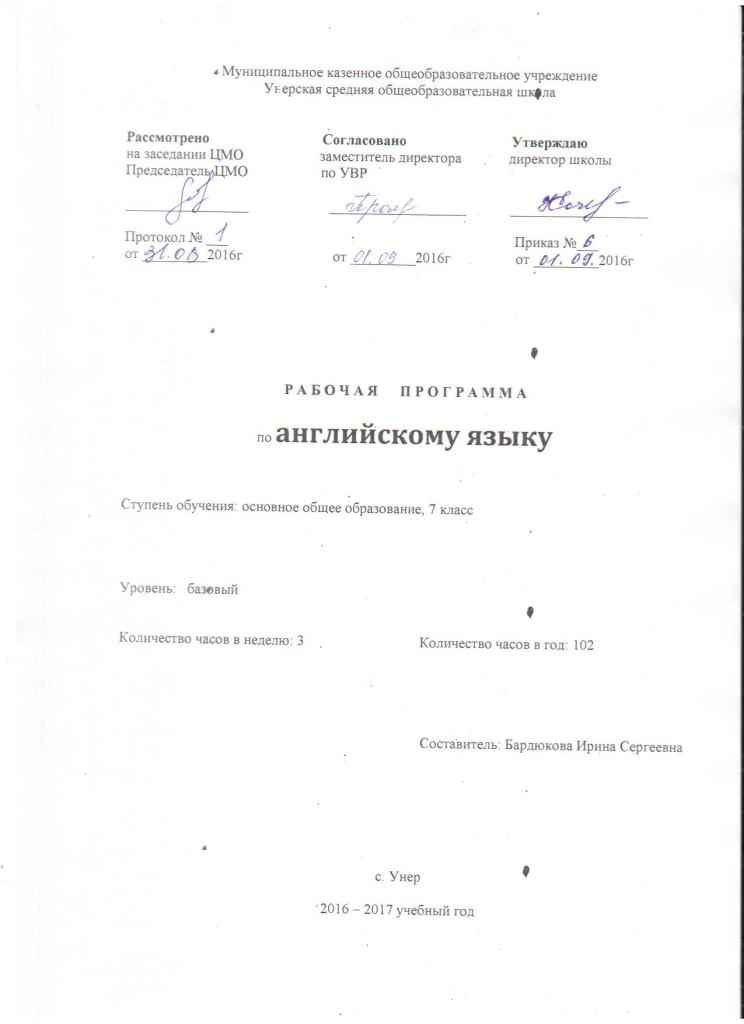 Пояснительная запискаРабочая программа по английскому языку для 7 класса составлена на основе следующих нормативных документов:Федерального государственного образовательного стандарта основного  общего образования по иностранному языку.Сборника нормативных документов. Иностранный язык/ сост. Э.Д. Днепров, А.Г. Аркадьев.- 3-е изд., стереотип.- М.: Дрофа, 2012.Примерных программ по иностранным языкам. Английский язык.// Сборник нормативных документов. Иностранный язык/ сост. Э.Д. Днепров, А.Г. Аркадьев.- 3-е изд., стереотип.- М.: Дрофа, 2012.- С.98-112.Новых государственных стандартов  по иностранному языку: 2-11 классы / Образование в документах и комментариях. – М.: Астрель;  Авторская программа к курс «Enjoy English» для 2-11 классов общеобразовательных учреждений. – Обнинск: Титул, 2013.Цели курсаОсновной целью обучения английскому языку на ступени основного общего образования является развитие иноязычной коммуникативной компетенции в совокупности ее составляющих: речевой, языковой, социокультурной, компенсаторной, учебно-познавательной:- речевая компетенция – развитие коммуникативных умений в четырех основных видах речевой деятельности (говорении, аудировании, чтении и письме);- языковая компетенция – овладение новыми языковыми средствами (фонетическими, орфографическими, лексическими, грамматическими) в соответствии с темами, сферами и ситуациями общения; освоение знаний о языковых явлениях изучаемого языка, разных способах выражения мысли в родном и изучаемом языке;- социокультурная компетенция – приобщение учащихся к культуре, традициям и реалиям страны изучаемого языка в рамках тем, сфер и ситуаций общения, отвечающих опыту, интересам, психологическим особенностям учащихся 7 класса; формирование умения представлять свою страну, ее культуру в условиях иноязычного межкультурного общения;-  компенсаторная компетенция – развитие умений выходить из положения в условиях дефицита языковых средств при получении и передаче информации;- учебно-познавательная компетенция – дальнейшее развитие общих и специальных умений; ознакомление с доступными учащимся способами и приемами самостоятельного изучения языков и культур, в том числе с использованием новых информационных технологий;- развитие и образование  учащихся средствами английского языка: осознание ими явлений действительности, происходящих в разных странах, через знания о культуре, истории и традициях стран изучаемого языка;  осознание роли родного языка и культуры в сравнении с культурой других народов, толерантного отношения к проявлениям иной культуры; понимание важности изучения иностранного языка в современном мире и потребности пользоваться им как средством общения, достижения взаимопонимания между людьми разных сообществ, познания, самореализации и социальной адаптации; воспитание качеств гражданина, патриота, развитие национального самосознания.              Рабочая программа конкретизирует содержание предметных тем образовательного стандарта, дает распределение учебных часов по темам,  выдерживая инвариантную (обязательную) часть учебного курса, определяет последовательность изучения этого материала, а также пути формирования системы знаний, умений и навыков, что соответствует вариативной составляющей содержания образования.Данная рабочая программа включает в себя обязательный минимум содержания примерных основных общеобразовательных программ основного общего образования по предмету «Иностранный язык» и предоставляет учащимся 12-13 лет, изучающим английский язык со второго класса, возможность освоить учебный материал курса на базовом уровне, что соответствует 102 часам в год (3 часа в неделю). Однако следует отметить, что материал, предназначенный для усвоения, по глубине и общему содержанию выше требований образовательного стандарта. Избыточный материал Учебника для 7-го класса обеспечивает  возможность выбора материала в зависимости от интересов, способностей и уровня обученности учащихся, что позволяет осуществлять принцип индивидуализации обучения.  Резервные уроки используются для решения следующих задач:а) внести в систему занятий те дополнения, которые необходимы для данного конкретного класса;б) доделать то, на что не осталось времени на запланированных уроках;в) выполнить ряд дополнительных упражнений, соответствующих индивидуальным интересам учащихся и направленным на устранение пробелов в знаниях или достижение более высоких результатов обучения.Общая характеристика учебного предмета «Английский язык»Английский язык является важнейшим средством общения, без которого невозможно существование и развитие человеческого общества. Происходящие сегодня изменения в общественных отношениях, средствах коммуникации (использование новых информационных технологий) требуют повышения информационной коммуникативности школьников, совершенствования их филологической подготовки. Все это повышает статус предмета «английский язык» как общеобразовательной учебной дисциплины.Основное назначение английского языка состоит в формировании коммуникативной компетенции, т. е. способности и готовности осуществлять иноязычное межличностное и межкультурное общение с носителями языка.Английский язык как учебный предмет характеризуетсямежпредметностью (содержанием речи на английском языке могут быть сведения из разных областей знания. например литературы, искусства, истории, географии, математики и т. д.);многоуровеневостью (с одной стороны необходимо овладевание различными языковыми средствами, соотносящимися с аспектами языка);полифункциональностью (может выступать как цель обучения и как средство приобретения сведений в самых различных областях знаний).Являясь существенным элементом культуры народа – носителя данного языка и средством передачи его другим, иностранный язык способствует формированию у школьников целостной картины мира. Владение иностранным языком повышает уровень гуманитарного образования школьников, способствует формированию личности и ее социальной адаптации к условиям постоянно меняющегося поликультурного, полиязычного мира.Иностранный язык расширяет лингвистический кругозор учащихся, способствует формированию культуры общения, содействует общему речевому развитию учащихся. В этом проявляется взаимодействие всех языковых учебных предметов, способствующих формированию основ филологического образования школьников.Принципы, положенные в основу курса «Enjoy English»В учебнике реализуется коммуникативно-когнитивный подход. Основными характеристиками этого сбалансированного подхода являются:1. Ориентация на личность учащегося при обучении иностранному языку, которая позволяет организовывать общение детей на основе их интересов, их интеллектуальной и речевой подготовки, их типологических, индивидуальных и возрастных особенностей. Разнообразие заданий в учебнике и рабочей тетради, их дифференциация по характеру и по степени трудности позволяют учителю учитывать различие речевых потребностей учащихся  и способностей детей, регулируя темп и качество овладения материалом, а также учебную нагрузку учащихся.  Индивидуализация  обучения может выражаться в самостоятельном выборе и использовании в собственной речи тех лексических единиц, включая речевые клише, которые отражают опыт ученика и его личное отношение к жизни.2. Соблюдение деятельностного характера обучения иностранному языку.  При решении конкретных коммуникативных задач  используются  разные формы работы (индивидуальные, парные, групповые, коллективные) как способы подготовки к условиям реального общения, что способствует созданию на уроке атмосферы взаимодействия, подлинно коммуникативной обстановки, взаимной поддержки, поскольку общение – это процесс, который требует наличие партнёра. Вместе с тем умение работать с партнёром (партнёрами) способствует развитию самостоятельности, умения быть членом команды при решении различного рода задач. Одним из действенных способов организации речевого взаимодействия  учащихся на уроке выступает проектная методика. Учащиеся в процессе многократного коллективного обсуждения проблем на английском языке приходят к совместному решению, которое чаще всего им предлагается зафиксировать в письменном  или графическом виде. При отстаивании и аргументации коллективной позиции не исключается возможность высказывания учащимся своего индивидуального суждения. Так учащиеся получают возможность, обогатив свой личный опыт в коллективной работе, делиться собственным подготовленным / неподготовленным высказыванием по данной проблеме.3. Приоритет коммуникативной цели в обучении английскому языку, что предполагает  обучение детей общению на новом для них языке в устной и письменной формах непосредственно и опосредованно (через книгу). Отбор тематики общения и языковой материал учебника позволяют создать на занятиях атмосферу доброжелательности, сотрудничества. Задания для обучения устной речи, чтению и письму формулируются  так, чтобы в их выполнении был коммуникативный смысл.4. Сбалансированное обучение устным (говорение и понимание на слух) и письменным (чтение и письмо) формам общения, в том числе разным формам устно-речевого общения (монологическая, диалогическая речь), а также разным стратегиям чтения (с пониманием основного содержания, с полным пониманием прочитанного, с извлечением нужной или интересующей информации). Чтение - источник информации для устно-речевого общения и одновременно способ обогащения языковых средств учащихся. Письменная речь также становится подлинно коммуникативным умением (дети заполняют таблицы, расписания, анкеты, пишут письма, объявления, плакаты, небольшие статьи). Письмо используется и как средство обучения, например, при подготовке собственных высказываний.5. Дифференцированный подход к овладению языковым материалом (лексическим и грамматическим) в зависимости от цели его дальнейшего использования: для создания собственных высказываний (продуктивно) или для понимания звучащих или фиксированных в печатном виде высказываний других людей (рецептивно). Большая часть лексико-грамматического материала  всё ещё предназначена для двустороннего овладения (рецептивно и продуктивно). Однако всё чаще встречается материал, который необходим только для понимания звучащей речи (аудирование) или для узнавания в процессе чтения. Грамматический материал на данном этапе обучения всё ещё предназначен как для узнавания, так и для порождения собственных высказываний.6. Социокультурная направленность  (лингвострановедческие материалы, которые дают детям возможность лучше овладеть английским языком через знакомство с бытом, культурой, реалиями, ценностными ориентирами людей, для которых английский язык является родным).7. Преимущественное использование  аутентичных текстов для обучения всем формам общения – письменным и устным. Данный принцип позволяет учесть перспективу выхода на требования к уровню обученности иностранным языкам, обозначенным в нормативных документах, в соответствии с которыми выпускники основной средней школы (9 класс) должны научиться читать и понимать на слух некоторые виды аутентичных текстов (реальные письма детей, заметки из еженедельных газет одной из лондонских школ, подлинные вопросники и анкеты из детских английских газет и журналов, отрывки художественной литературы, стихи, тексты путеводителей, рекламных объявлений, листки календаря, расписания, ценники, меню, кулинарные рецепты и т.д.). В числе текстов для аудирования  и самостоятельного чтения используются английские сказки, рассказы, детективные истории, научно-популярные тексты и другие аутентичные источники.8. Учёт  опыта учащихся в родном языке и развитие когнитивных способностей учащихся  – познавательная деятельность учащихся по отношению к явлениям родного и английского языков, сопоставление двух языков на разных уровнях: языковом, речевом, социокультурном. Поиск сходства в их системах,  нахождение опор и аналогий помогает детям «самостоятельно» открывать языковые законы.9. Широкое использование эффективных современных технологий обучения, позволяющих интенсифицировать учебный процесс и сделать его более увлекательным и эффективным: различных методов, приёмов и средств обучения, речевых и познавательных игр, лингвистических задач, создание благоприятного психологического климата, располагающего к общению, использование соответствующего иллюстративного материала, технических средств и т.д.Особенности обучения английскому языку в 7 классеДля данного этапа характерно равноценное внимание к формированию речевых умений в устной речи, чтении и письму. Овладение говорением носит в большей степени продуктивный характер; речевое действие совершается не только с опорой на образец, но и по аналогии. Значительное развитие приобретают механизмы комбинирования, варьирования, трансформации.
              В 7 классе значительно большее внимание уделяется повышению роли речевой инициативы у учащихся, особенно в речевых ситуациях, предполагающих творческие монологические и диалогические высказывания; увеличивается объём парных и групповых форм работы.
               В области чтения и аудирования более отчётливыми становятся разные стратегии данных видов рецептивной речевой деятельности (с полным пониманием, с пониманием основного содержания и с выборочным извлечением информации). Развиваются механизмы идентификации и дифференциации (при понимании знакомой конструкции или лексической единицы в новом значении), прогнозирования (догадка о значении незнакомых слов по контексту, прогнозирование содержания читаемого текста и др.), выделения смысловых вех (ключевые слова, утверждения), определение темы и основной идеи текста. Перечисленные механизмы совершенствуются и в связи с восприятием иноязычной речи на слух.
	На данном этапе большую значимость приобретает формирование умения работать с двуязычным и толковым словарями (в том числе  с лингвострановедческим словарём в конце книги для учащихся), поскольку тексты для самостоятельного чтения содержат некоторый процент незнакомой лексики. Ведётся целенаправленная работа по развитию языковой догадки за счёт знания правил словообразования (аффиксация, словосложение, конверсия). Это в целом способствует расширению потенциального словарного запаса учащихся и подводит их к чтению аутентичных текстов.
	На среднем этапе работа по обучению аудированию организуется более целенаправленно. Учащимся предлагаются для прослушивания монологические и диалогические тексты разных жанров. Проверка понимания услышанного осуществляется в различных формах и с использованием вербальных и невербальных средств. Все задания на проверку понимания аудитивных текстов включены в учебник  и помечены специальным значком.
	При обучении письму внимание уделяется совершенствованию орфографических навыков и развитию умений связной письменной речи в жанрах, свойственных письменной речи подростков данного возраста (личные письма,  письма в редакции журналов, вопросники, анкеты и др.). Наряду с развитием речевых умений учащихся продолжается работа по формированию их интеллектуальных и речевых способностей, развитию речевой культуры. Расширяются представления учащихся о странах изучаемого языка, углубляются лингвострановедческие знания. При этом акцент делается на воспитание у школьников положительного отношения к языку и культуре народов, говорящих на этом языке. Происходит постоянное сравнение элементов культуры и быта родной страны и стран изучаемого языка, формируется понятие о роли языка как элемента культуры народа и потребность пользоваться им как средством общения.
	Ведётся работа по осознанию учащимися сущности языковых явлений, различий в системе понятий родного и английского языков, сквозь которые люди могут воспринимать действительность, понимать друг друга, что влияет на воспитание у учащихся оценочно-эмоционального отношения к миру, воспитывает у них потребность и готовность включиться в диалог культур.Место учебного предмета в учебном планеУчебный предмет «Английский язык» является федеральным компонентом учебного плана, входит в образовательную область «Филология».Учебно-методический комплектУМК “Enjoy English” для 7 класса  М.З. Биболетова,  Н.Н. Трубанева, Е.Е. Бабушис. Комплект включает книгу для учащегося "Enjoy English", методическое руководство для учителя по использованию названного учебника — Книгу для учителя "Enjoy English",Teacher’s Book, Рабочую тетрадь "Enjoy English" Workbook, Книгу для чтения «Read Up!», CD МР3, компьютерная обучающая программа "Enjoy English".АСПЕКТЫ ОБУЧЕНИЯ В 7 КЛАССЕУМК для 7 класса продолжает и развивает систему обучения, положенную в основу УМК для 5, 6 классов, а именно иноязычной культуре (ИК). В основу данного УМК положен коммуникативный подход к овладению аспектами ИК: познавательным, учебным, развивающим и воспитательным, а внутри учебного аспекта – всеми видами речевой деятельности: чтением, говорением,  аудированием, письмом. Все четыре аспекта ИК как цели равноправны по значимости и имеют практическую ценность. Все компоненты цели взаимосвязаны, и овладение одним из них влияет на овладение остальными. В 7 классе  доминирующими являются учебный и познавательный аспекты.
Учебный аспект. Виды деятельности учащихся на урокеАУдированиеговорение чтениеписьмоВ 7 классе на первый план выдвигается обучение продуктивным видам, а именно говорению.ГОВОРЕНИЕ.  Задача заключается в том, чтобы повторить, систематизировать, довести до уровня продуктивного владения материал (и в первую очередь грамматический), усвоенный в 5-6 классах.  Для формирования грамматических навыков в Учебнике, Рабочей тетради и Книге для чтения под рубрикой “Grammar for Revision” помещён материал для повторения. Вместе с тем под рубрикой “Grammar in Focus”  усваиваются новые грамматические явления, такие, как косвенная речь, структура сложноподчинённых предложений, степени сравнения наречий, инфинитивные конструкции, страдательный залог,  употребление артикля  и др. Лексические навыки говорения. Список ЛЕ, подлежащих усвоению в говорении на каждом уроке, дан в разделе “Test Yourself”  в рубрике “How many new words from Unit… do you know?”.Продолжается работа над совершенствованием произносительных навыков. Особое внимание уделяется правильности интонационного оформления речи, а также выразительности речи и повышению темпа высказывания.Диалогическая речь. Для обучения диалогической речи в каждом цикле отводятся специальные уроки, на которых учащиеся с помощью функциональных опор овладевают такими речевыми функциями, как запрос информации, объяснение, согласие, описание, обещание, отказ, соглашение, приглашение, извинение, обмен впечатлениями, побуждение к действию и др.   Акцент при обучении  диалогической речи делается не на репродукцию образцовых диалогов, а на развитие механизмов диалогического общения: развитие реакции на реплику собеседника, выбор адекватной стратегии и тактики общения, перехват инициативы и т.д.В 7 классе осуществляется развитие таких речевых умений как умения вести диалог этикетного характера, диалог-расспрос, диалог-побуждение к действию, диалог-обмен мнениями. Речевые умения при ведении диалогов этикетного характера:начать, поддержать и закончить разговор;поздравить, выразить пожелания и отреагировать на них;выразить благодарность;вежливо переспросить, выразить согласие/ отказ.Речевые умения при ведении диалога-расспроса:запрашивать и сообщать фактическую информацию (Кто? Что? Как? Где? Куда? Когда? С кем? Почему?), переходя с позиции спрашивающего на позицию отвечающего. Речевые умения при ведении диалога-побуждения к действию:обратиться с просьбой и выразить готовность/отказ ее выполнить;дать совет и принять/не принять его;пригласить к действию/взаимодействию и согласиться/не согласиться принять в   нем участие.                 Речевые умения при ведении диалога-обмена мнениями:выражать точку зрения;выражать согласие/несогласие с точкой зрения партнёра;выражать сомнение;выражать чувства, эмоции (радость/огорчение).При участии в этих видах диалога и их комбинациях школьники решают различные коммуникативные задачи, предполагающие развитие и совершенствование культуры речи и соответствующих речевых умений.К концу 7 класса учащиеся должны уметь без предварительной подготовки вести несложную беседу с речевым партнёром в связи с предъявленной ситуацией общения, а также содержанием увиденного, услышанного или прочитанного, адекватно реагируя на его реплики, запрашивая уточняющие сведения и побуждая собеседника к продолжению разговора, используя речевые формулы  и клише этикетного характера.  Высказывание  каждого собеседника должно содержать не менее 6-8 реплик, правильно оформленных в языковом отношении и отвечающих поставленной коммуникативной задаче.Монологическая речь. В 7 классе  продолжается обучение  монологической речи и   предусматривается овладение учащимися следующими умениями:кратко высказываться о фактах и событиях, используя основные такие коммуникативные  типы речи  как описание,  повествование и сообщение, а также  эмоциональные  и оценочные суждения;передавать содержание, основную мысль прочитанного с опорой на текст; делать сообщение в связи с прочитанным/прослушанным текстом.К концу 7 класса учащиеся должны уметь без предварительной подготовки высказываться логично, последовательно,  в соответствии с предложенной ситуацией общения или в связи с прослушанным или увиденным, кратко передавать содержание прочитанного или услышанного с непосредственной опорой на  текст, данные вопросы, ключевые слова. Объём высказывания  не менее 10-12  фраз, правильно оформленных в языковом отношении и отвечающих поставленной коммуникативной задаче.ЧТЕНИЕ. Школьники учатся читать и понимать тексты с различной глубиной и точностью проникновения в их содержание (в зависимости от вида чтения): с пониманием основного содержания (ознакомительное чтение) - reading for the main idea; с полным пониманием содержания  (изучающее чтение) -reading for detail; с выборочным пониманием нужной или интересующей информации (просмотровое/поисковое чтение) – reading for specific information. Содержание текстов должно соответствовать возрастным особенностям и интересам учащихся 7 класса, иметь образовательную и воспитательную ценность. Независимо от вида чтения возможно использование двуязычного словаря.Чтение с пониманием основного содержания текста осуществляется на несложных аутентичных материалах с ориентацией на предметное содержание, предусмотренное в 7 классе, включающих факты, которые отражают особенности быта, жизни, культуры стран изучаемого языка и содержащих значительное количество незнакомых слов. Задача в данном случае состоит в том, чтобы понять основное содержание текста, прибегая к словарю лишь тогда, когда незнакомые слова  мешают понять основное содержание текста. Умения чтения, подлежащие формированию:определять тему, содержание текста по заголовку;выделять основную мысль;выбирать главные факты из текста, опуская второстепенные;устанавливать логическую последовательность основных фактов текста.Объем текста для чтения  – 400 - 500 слов.Чтение с полным пониманием текста осуществляется на несложных аутентичных текстах, ориентированных на предметное содержание речи в 7 классе.  Формируются и отрабатываются умения:полно и точно понимать содержание текста на основе его информационной переработки   (языковой догадки, словообразовательного анализа, использования двуязычного словаря);выражать своё мнение по прочитанному.Объем текста - до 250 слов.Чтение с выборочным понимание нужной или интересующей информации предполагает  умение просмотреть текст или несколько коротких тексов и выбрать информацию, которая необходима или представляет интерес для учащихся. Основная задача – полностью понять  всё содержание независимо от характера текста и способа снятия помех.      АУДИРОВАНИЕ. В 7 классе развиваются и совершенствуются сформированные ранее навыки и умения в данном виде речевой деятельности. В каждом цикле уроков имеются специальные тексты для аудирования, которые постепенно усложняются за счёт включения  нового лексического и грамматического материала. Общий объём лексических единиц для аудирования  в 7 классе – 1350 (1050 в 5-6 классах и 350 – в 7 классе).Владение умениями понимать на слух иноязычный текст предусматривает понимание несложных текстов с разной глубиной проникновения в их содержание (с пониманием основного содержания-listening for the main idea, с выборочным пониманием – listening for specific information и полным пониманием текста – listening for detail) в зависимости от коммуникативной задачи и функционального типа текста.  При этом предусматривается развитие умений:выделять основную   мысль в воспринимаемом на слух тексте;   выбирать главные факты, опуская второстепенные;выборочно понимать необходимую информацию в сообщениях прагматического характера с опорой на языковую догадку, контекст.Содержание текстов должно соответствовать возрастным особенностям и интересам учащихся 7 класса, иметь образовательную и воспитательную ценность.  Время звучания текста для аудирования  – до 2 минут.ПИСЬМО. Письмо рассматривается как цель и как средство обучения. Овладение письменной речью предусматривает развитие следующих умений:делать выписки из текста;писать короткие поздравления с днем рождения, другим праздником (объёмом до 30 слов, включая адрес), выражать  пожелания; заполнять бланки (указывать имя, фамилию, пол, возраст, гражданство, адрес);писать личное письмо с опорой на образец (расспрашивать  адресата о его жизни,  делах, сообщать  то же о себе, выражать благодарность, просьбы).  Объем  личного письма 50-60   слов, включая адрес.Познавательный (социокультурный) аспект  	Страноведческое содержание  направлено на то, чтобы учащиеся познакомились с жизнью своих зарубежных сверстников в Великобритании и Америке, узнали о том, какие они, что их интересует, волнует, чем они занимаются в свободное время и т.д. Мир зарубежного сверстника является средством познания страны в целом. Этим обусловлена особенность модели культуры страны изучаемого языка, заложенной в УМК-7. Она заключается в следующем: из всего многообразия информации о разных сторонах действительности англоговорящих стран (школа, досуг, искусство, работа, быт, общественные организации, литература, телевидение, хобби и т.д.) отобраны явления, события, факты, которые непосредственно связаны  с жизнью британских и американских сверстников. Предъявление различных сведений о культуре страны происходит главным образом через высказывания британских детей. В результате происходит  своеобразный диалог культур устами школьников. Сравнивая зарубежного сверстника и самих себя, чужую страну и свою, учащиеся выделяют общее и специфичное, что способствует объединению, сближению, развитию понимания и доброго отношения к стране, ее людям, традициям. Сравнение также требует от учащихся проявления собственного мнения, собственной активной жизненной позиции по любому вопросу, что, в свою очередь, стимулирует и мотивирует стремление постоянно увеличивать и углублять объём знаний и о собственной стране, и о других странах. Таким образом, познавательный аспект способствует созданию мотивации. Главное в процессе познания — не только накопление сведений о стране, но и познание людей, своих сверстников, их образа мыслей, поведения, отношения к общечеловеческим ценностям. Дополнительные сведения о культуре англоязычных стран ученик могут получить из лингвострановедческого справочника, помещённого в конце учебника. В разделе “Test Yourself” имеются тестовые задания на проверку усвоенных знаний о культуре англоязычных стран.развивающий  аспект Интеллектуальное развитие учащихся является одной из главных задач обучения иноязычной культуре в 7-м классе. Во всех компонентах УМК практически отсутствуют задания, ориентированные  на механическое заучивание и воспроизведение материала. Учебный  процесс строится как процесс решения постоянно усложняющихся  речемыслительных задач, требующих от учащихся  интеллектуальных поисковых усилий. Большинство упражнений ориентировано на «зону ближайшего развития» учащихся. Продолжается работа по формированию устойчивого  интереса и мотивация к дальнейшему изучению иностранного  языка. Развивающее обучение средствами иностранного языка достигается за счёт вовлечения учащихся  в творческую деятельность. ВОСПИТАТЕЛЬНЫЙ АСПЕКТСогласно концепции коммуникативного обучения ИК воспитание пронизывает весь процесс обучения. Воспитательный процесс   УМК-7 определяется содержанием,  ориентированным  на усвоение общечеловеческих ценностей. Главная задача компонентов УМК – воспитание уважительного и толерантного  отношения к  другой культуре, более глубокое осознание своей родной культуры.  Каждый цикл (юнит), равно как и отдельные уроки, предоставляют достаточно возможностей для достижения воспитательных целей. Сравнивая своё собственное отношение к общечеловеческим ценностям с отношением к ним британских сверстников, дети учатся понимать друг друга. Они должны прийти к выводу о том, что другой не значит плохой. Каждый урок цикла (юнита) воспитывает уважение, понимание и толерантность к другой  культуре.ФОРМЫ КОНТРОЛЯВедущими  составляющими контроля выступают речевые умения в области говорения, аудирования, чтения и письма. Различают следующие виды контроля: предварительный, текущий, промежуточный и итоговый. Текущий  контроль позволяет видеть процесс становления умений и навыков, заменять отдельные приемы работы, вовремя менять виды работы, их последовательность в зависимости от особенностей той или иной группы обучаемых. Основным объектом текущего контроля будут языковые умения и навыки, однако не исключается и проверка речевых умений в ходе их формирования. В отдельных случаях возможен контроль какого-либо отдельного вида речевой деятельности. В процессе текущего контроля используются обычные упражнения, характерные для формирования умений и навыков пользования языковым материалом, и речевые упражнения. Промежуточный контроль проводится после цепочки занятий, посвященных какой-либо теме или блоку, являясь подведением итогов приращения в области речевых умений. Объектом контроля в этом случае будут речевые умения, однако проверке подвергаются не все виды речевой деятельности. Формами промежуточного контроля являются тесты и контрольные работы, тематические сообщения, тематические диалоги и полилоги, проекты, соответствующие этапу обучения. Итоговый контроль призван выявить конечный уровень обученности за весь курс и выполняет оценочную функцию. Цель итогового контроля - определение способности обучаемых к использованию иностранного языка в практической деятельности. В ходе проверки языковых навыков и рецептивных коммуникативных умений необходимо использовать преимущественно тесты, поскольку при проверке этих навыков и умений можно в полной мере предугадать ответы обучаемых. При контроле же продуктивных коммуникативных умений (говорение, письмо) проявляется творчество обучаемых, так как эти коммуникативные умения связаны с выражением их собственных мыслей. Поэтому продуктивные коммуникативные умения могут проверяться либо с помощью тестов со свободно конструируемым ответом и последующим сравнением этого ответа с эталоном, либо с помощью коммуникативно - ориентированных тестовых заданий. Формы текущего контроля знаний, умений, навыков (в соответствии с Положением о текущем контроле учащихся в образовательном учреждении), промежуточной и итоговой аттестации учащихся (в соответствии с соответствующими Положениями).Контроль  за формированием грамматических навыков осуществляется как в ходе ежедневной практики на уроке (то есть с использованием обычных упражнений  подготовительного и речевого характера), так и с помощью специальных тестовых заданий, имеющемся в конце каждого из четырёх разделов учебника.Содержание тем и основных понятий курса обучения в 7 классе1.   Информация о себе (имя, возраст, характер, место жительства, любимые занятия и развлечения (участие в викторинах и конкурсах, интернет): характер и увлечения друзей.2.   Будущее нашей планеты; природные условия, население, погода столиц англоговорящих стран и России;3.   Выдающиеся люди: знаменитые политики (Sir Winston Churchill; Andrei Sakharov), известные писатели и художники (William Shakespeare; Leonardo Da Vinci), знаменитые изобретатели (Alexander Bell; Pavel Shilling).4.   Праздники и народные приметы англоговорящих стран (Hallowe'en) и России.5.   Истории изобретений средств коммуникации (телеграф, телефон). Современные средства коммуникации: компьютер, телефон, факс, электронная почта, интернет.6.   Страны мира и их столицы, национальности / народы и языки, на   которых они говорят.7.   Роль английского языка в современном мире. Русский язык как язык международного общения. Выдающиеся люди России и их вклад в мировую культуру (А. С. Пушкин).8.  Географические и природные условия, население, официальные языки англоговорящих стран (Великобритании, США, Канады, Австралии, Новой Зеландии) и России.9.   Путешествия: карта мира, виды транспорта. Человек и автомобиль.10. Взаимоотношения в семье, с друзьями и сверстниками.11. Карта города. Ориентация в городе. Транспорт.12. Школьная жизнь: учебные предметы, школьная форма, правила  поведения в школе, наказания, взаимоотношения между учителями и учениками, между учащимися.13. Школьная жизнь зарубежных сверстников: типы школ, учебные предметы, взаимоотношения между учителями и учащимися; школьные друзья.14. Круг чтения: как научиться правильно читать книгу.15. Некоторые проблемы современного подростка: выбор школьных   предметов, карманные деньги, отказ от курения.16. Спорт: любимые виды спорта, места для занятий спортом.17. Здоровый образ жизни: бесплатные и платные занятия спортом, денежные единицы Великобритании, США, России.18. Здоровый образ жизни: правильное питание, советы врача, рассказы о спорте.19. Из истории Олимпийских игр, выдающиеся спортсмены России (Л. Егорова, О. Корбут, И. Роднина, В. Третьяк, В.Сальников, С. Б убка). Всемирные юношеские игры в Москве.Социокультурные знания и уменияУчащиеся знакомятся с отдельными социокультурными элементами речевого поведенческого этикета в англоязычной среде в условиях проигрывания ситуаций общения «В семье», «В школе», «Проведение досуга». Использование английского языка как средства социокультурного развития школьников на данном этапе включает знакомство с:фамилиями и именами выдающихся людей в странах изучаемого языка;оригинальными или адаптированными материалами детской поэзии и прозы;иноязычными сказками и легендами, рассказами;государственной символикой (флагом и его цветовой символикой, гимном, столицами страны/стран изучаемого языка;традициями проведения праздников Рождества, Нового года, Пасхи и т.д. в странах изучаемого языка;словами английского языка, вошедшими во многие языки мира (в том числе и в русский), и русскими словами, вошедшими в лексикон английского языка.Предусматривается также овладение умениями:писать своё имя и фамилию, а также имена и фамилии своих родственников на английском языке;правильно оформлять адрес на английском языке;списывать наиболее известные культурные достопримечательности Москвы и Санкт-Петербурга, городов/сёл/деревень, в которых живут школьники.Языковые знания и навыкиГрафика и орфография Знание правил чтения и написания новых слов, отобранных для данного этапа обучения,  и навыки их применения в рамках изучаемого лексико-грамматического материала.Фонетическая сторона речи Навыки адекватного произношения и различения на слух всех звуков английского языка; соблюдение правильного ударения в словах и фразах. Членение предложений на смысловые группы. Соблюдение правильной интонации в различных типах предложений. Формирование и дальнейшее совершенствование слухо-произносительных навыков, в том числе применительно к новому языковому материалу.Лексическая сторона речиРасширение объема продуктивного и рецептивного лексического минимума за счет лексических средств, обслуживающих новые темы, проблемы и ситуации общения.  600 лексических единиц включают  наиболее распространенные устойчивые словосочетания, оценочную лексику, реплики-клише речевого этикета, отражающие культуру стран изучаемого языка. 	Развитие навыков их распознавания и употребления в речи. 	Расширение потенциального словаря за счет интернациональной лексики и овладения новыми словообразовательными средствами:1) аффиксации: 	глаголы с префиксами re- (rewrite); существительные с суффиксами –ness (kindness),-ship (friendship), -ist (journalist), -ing  (meeting);прилагательные с суффиксами  -y (lazy), -ly (lovely), -ful (helpful), -al (musical), -ic (fantastic), -ian/an (Russian), -ing (boring), -ous (famous),  префиксом un- (unusual); наречия с суффиксом –ly (quikly);числительные с суффиксами –teen (nineteen), -ty (sixty), -th (fifth);2) словосложения: существительное +существительное (football);3) конверсии: (образование  существительных от неопределённой формы глагола – to change – change). Распознавание и использование интернациональных слов (doctor).Грамматическая сторона речи Расширение объёма значений грамматических средств, изученных в 5-6 классах,  и овладение новыми грамматическими явлениями.Знание признаков и навыки распознавания и употребления в речи нераспространённых и распространённых  простых предложений, в том числе:- с несколькими обстоятельствами, следующими в определенном порядке (We moved to a new house last year); - предложения с начальным It и с начальным There + to be (It’s cold. It’s five o’clock. It’s interesting. It was winter. There are a lot of trees in the park.); - сложносочинённых предложений с сочинительными союзами and, but, or;- сложноподчинённых предложений с союзами и союзными словами what, when, why, which, that, who, if, because, that’s why, than, so;- условных предложений реального (Conditional I – If  I see Jim, I’ll invite him to our school party) и нереального характера (Conditional II – If I were you, I would start learning French); - всех типов вопросительных предложений (общий, специальный, альтернативный, разделительный вопросы в Present, Future, Past  Simple, Present Perfect, Present Continuous);- побудительных предложений в утвердительной (Be careful!) и отрицательной (Don’t worry!) форме. Знание признаков и навыки распознавания и употребления в речи конструкций с глаголами на –ing:  to be going to (для выражения будущего действия); to love/hate doing something;Stop talking. Конструкций It takes me…to do something; to look/feel/be happy.Знание признаков и навыки распознавания и употребления в речи правильных и неправильных глаголов в наиболее употребительных формах действительного залога в изъявительном наклонении (Present, Past, Future Simple, Present Perfect, Present Continuous) и формах страдательного залога в Present, Past, Future Simple; модальных глаголов и их эквивалентов (may, can/be able to, must/have to/should);  причастий настоящего и прошедшего времени; фразовых глаголов, обслуживающих темы, отобранные для данного этапа обучения.Навыки распознавания и употребления в речи определённого, неопределённого и нулевого артиклей; неисчисляемых и исчисляемых существительных  (a flower, snow), существительных с причастиями настоящего и прошедшего времени (a writing student/a written exercise); существительных в функции прилагательного (art gallery); степеней сравнения прилагательных и наречий, в том числе образованных не по правилу (good-better-best); личных местоимений в именительном (my),  и объектном (me) падежах, а также в абсолютной форме (mine);  неопределённых местоимений (some, any); наречий, оканчивающихся на –ly (early), а также совпадающих по форме с прилагательными (fast, high); количественный числительных свыше 100; порядковых числительных свыше 20.Требования к уровню подготовки учащихся 7 класса по английскому языкуВ результате изучения английского языка  в 7  классе ученик должен знать/пониматьосновные значения изученных лексических единиц (слов, словосочетаний); основные способы словообразования (аффиксация, словосложение, конверсия);особенности структуры простых и сложных предложений изучаемого иностранного языка; интонацию различных коммуникативных типов предложений;признаки изученных грамматических явлений (видо-временных форм глаголов, модальных глаголов и их эквивалентов, артиклей, существительных, степеней сравнения прилагательных и наречий, местоимений, числительных, предлогов);основные нормы речевого этикета (реплики-клише, наиболее распространенная оценочная лексика), принятые в стране изучаемого языка;роль владения иностранными языками в современном мире, особенности образа жизни, быта, культуры стран изучаемого языка (всемирно известные достопримечательности, выдающиеся люди и их вклад в мировую культуру), сходство и различия в традициях своей страны и стран изучаемого языка;  уметь       говорениеначинать, вести/поддерживать и заканчивать беседу в стандартных ситуациях общения, соблюдая нормы речевого этикета, при необходимости переспрашивая, уточняя;расспрашивать собеседника и отвечать на его вопросы, высказывая свое мнение, просьбу, отвечать на предложение собеседника согласием/отказом, опираясь на изученную тематику и усвоенный лексико-грамматический материал;рассказывать о себе, своей семье, друзьях, своих интересах и планах на будущее, сообщать краткие сведения о своем городе/селе, о своей стране и стране изучаемого языка;делать краткие сообщения, описывать события/явления (в рамках пройденных тем), передавать основное содержание, основную мысль прочитанного или услышанного, выражать свое отношение к прочитанному/услышанному, давать краткую характеристику персонажей;использовать перифраз, синонимичные средства в процессе устного общения;аудированиепонимать основное содержание кратких, несложных аутентичных прагматических текстов (прогноз погоды, объявления на вокзале) и выделять для себя значимую информацию;понимать основное содержание несложных аутентичных текстов, относящихся к разным коммуникативным типам речи (сообщение/рассказ), уметь определить тему текста, выделить главные факты в тексте, опуская второстепенные;использовать переспрос, просьбу повторить;чтениеориентироваться в иноязычном тексте: прогнозировать его содержание по заголовку;читать аутентичные тексты разных жанров преимущественно с пониманием основного содержания (определять тему, выделять основную мысль, выделять главные факты, опуская второстепенные, устанавливать логическую последовательность основных фактов текста);читать несложные аутентичные тексты разных жанров с полным и точным пониманием, используя различные приемы смысловой переработки текста (языковую догадку, анализ, выборочный перевод), оценивать полученную информацию, выражать свое мнение;читать текст с выборочным пониманием нужной или интересующей информации;письменная речьзаполнять анкеты и формуляры;писать поздравления, личные письма с опорой на образец: расспрашивать адресата о его жизни и делах, сообщать то же о себе, выражать благодарность, просьбу, употребляя формулы речевого этикета, принятые в странах изучаемого языка;использовать приобретенные знания и умения в практической деятельности и повседневной жизни для:•	социальной адаптации, достижения взаимопонимания в процессе устного и письменного общения с носителями иностранного языка, установления межличностных и межкультурных контактов в доступных пределах;создания целостной картины полиязычного, поликультурного мира, осознания места и роли родного и изучаемого иностранного       языка в этом мире;приобщения к ценностям мировой культуры как через иноязычные источники информации, в том числе мультимедийные, так и через участие в школьных обменах, туристических поездках;ознакомления представителей других стран с культурой своего народа, осознания себя гражданином своей страны и мира.МАТЕРИАЛЬНО_ТЕХНИЧЕСКОЕ ОБЕСПЕЧЕНИЕ Учебно-методический комплект «Enjoy English» (7 класс): Английский язык  Английский с удовольствием/Enjoy English. Учебник для 7 класса общеобразовательных  учреждений/ (М.З.Биболетова, Н.Н.Трубанева);  Издательство ТИТУЛ, 2015.Английский язык Английский с удовольствием/Enjoy English. Рабочая тетрадь (Workbook) к учебнику для 7 класса общеобразовательных    учреждений / (М.З.Биболетова, Е.Е.Бабушис); Издательство ТИТУЛ, 2015.Английский язык  (Английский с удовольствием  Enjoy English) Книга для учителя c тематическим и поурочным планированием и ключами (Teacher’s Book)  к учебнику для 7 класса общеобразовательных    учреждений (издание четвёртое) /  (М.З.Биболетова,  Н.Н.Трубанева, Е.Е.Бабушис);  Издательство ТИТУЛ, 2015.«Поурочные разработки по английскому языку к УМК М.З.Биболетовой и др. «Enjoy English» 7 класс. Е.В.Дзюина. (Обнинск: Титул)». Москва, ВАКО, 2015).Рабочие программы по английскому языку 5-9 классы (по УМК «EnjoyEenglish»(6-у издание, стереотипное). Л.И.Леонтьева. Москва. Планета.Аудиоприложения (СD MP3).Обучающая компьютерная программа Английский с удовольствием/Enjoy English. для 7 классаИнтернет-ресурсы:Сайт Фестиваля «Открытый урок» г. Москва: http:// festival.1september.ruСообщество взаимопомощи учителей: pedsovet.suСайт для учителей: http://www.zavuch.infoНациональная образовательная программа «Интеллектуально-творческий потенциал России» http://www.future4you.ruwww.onestopenglish.comwww.buzyteacher.comwww.englishteachers.ruwww.titul.ruНаглядный материал включает  схемы,  грамматические таблицы, презентации, фотоальбомы по страноведению.Календарно-тематическое поурочное планирование УМК “Enjoy English” (7 класс) РазделUnit 
НазваниеSection 
(Название подраздела)Количество часовРазделUnit 
НазваниеSection 
(Название подраздела)Количество часов- Социально-бытовая сфера.- Родная страна и страна изучаемого языка.- Досуг и увлечения.- Защита окружающей среды1 The World Teenager’s Competition  1. Welcome to the World Teenager’s Competition  27- Социально-бытовая сфера.- Родная страна и страна изучаемого языка.- Досуг и увлечения.- Защита окружающей среды1 The World Teenager’s Competition  2. Describing People, Describing Yourself27- Социально-бытовая сфера.- Родная страна и страна изучаемого языка.- Досуг и увлечения.- Защита окружающей среды1 The World Teenager’s Competition  3. What would You Like to Change in Yourself? 27- Социально-бытовая сфера.- Родная страна и страна изучаемого языка.- Досуг и увлечения.- Защита окружающей среды1 The World Teenager’s Competition  4. What Do You Think about Your Future? 27- Социально-бытовая сфера.- Родная страна и страна изучаемого языка.- Досуг и увлечения.- Защита окружающей среды1 The World Teenager’s Competition  5. Let’s Take Our Chance 27- Социально-бытовая сфера.- Родная страна и страна изучаемого языка.- Досуг и увлечения.- Защита окружающей среды1 The World Teenager’s Competition  6. How to Read Numerals and Dates?27- Социально-бытовая сфера.- Родная страна и страна изучаемого языка.- Досуг и увлечения.- Защита окружающей среды1 The World Teenager’s Competition  7. Speaking About Famous People 27- Социально-бытовая сфера.- Родная страна и страна изучаемого языка.- Досуг и увлечения.- Защита окружающей среды1 The World Teenager’s Competition  8. Do You Have Any Superstitions? 27- Социально-бытовая сфера.- Родная страна и страна изучаемого языка.- Досуг и увлечения.- Защита окружающей среды1 The World Teenager’s Competition  9. How Can We Communicate with Each Other? 27- Социально-бытовая сфера.- Родная страна и страна изучаемого языка.- Досуг и увлечения.- Защита окружающей среды1 The World Teenager’s Competition  10. Telephoning Each Other 27- Социально-бытовая сфера.- Родная страна и страна изучаемого языка.- Досуг и увлечения.- Защита окружающей среды1 The World Teenager’s Competition  11.Why Do We Use Computers for Communication? 27- Социально-культурная сфера.- Родная страна и страна изучаемого языка2 Meet the Winners of the International Teenager’s CompetitionSay “Hello!” to the Winners of the International Competition 21- Социально-культурная сфера.- Родная страна и страна изучаемого языка2 Meet the Winners of the International Teenager’s Competition2. Talking about Countries and Nationalities 21- Социально-культурная сфера.- Родная страна и страна изучаемого языка2 Meet the Winners of the International Teenager’s Competition3. People Speak  English All Over the World 21- Социально-культурная сфера.- Родная страна и страна изучаемого языка2 Meet the Winners of the International Teenager’s Competition4. What Do English-speaking People think about Their Countries? 21- Социально-культурная сфера.- Родная страна и страна изучаемого языка2 Meet the Winners of the International Teenager’s Competition5. Why Study English?21- Социально-культурная сфера.- Родная страна и страна изучаемого языка2 Meet the Winners of the International Teenager’s Competition6. How Many Languages Can You Speak? 21- Социально-культурная сфера.- Родная страна и страна изучаемого языка2 Meet the Winners of the International Teenager’s Competition7. Is Russia an International Language?21- Социально-культурная сфера.- Родная страна и страна изучаемого языка2 Meet the Winners of the International Teenager’s Competition8. The Passive Voice21- Социально-культурная сфера.- Родная страна и страна изучаемого языка2 Meet the Winners of the International Teenager’s Competition9. Round-the-World Tour21- Учебно-трудовая сфера.- Школа, школьная жизнь, изучаемые предметы и отношение к ним3Look at Teenage Problems: School, Education1.Looking at Teenage Problems 32- Учебно-трудовая сфера.- Школа, школьная жизнь, изучаемые предметы и отношение к ним3Look at Teenage Problems: School, Education2.On the way to School 32- Учебно-трудовая сфера.- Школа, школьная жизнь, изучаемые предметы и отношение к ним3Look at Teenage Problems: School, Education3.School IS Fun if You Are Optimistic! 32- Учебно-трудовая сфера.- Школа, школьная жизнь, изучаемые предметы и отношение к ним3Look at Teenage Problems: School, Education4.What Do You Know about School Life in   
 English-speaking countries? 32- Учебно-трудовая сфера.- Школа, школьная жизнь, изучаемые предметы и отношение к ним3Look at Teenage Problems: School, Education5.Would You Like to Attend a Private School? 32- Учебно-трудовая сфера.- Школа, школьная жизнь, изучаемые предметы и отношение к ним3Look at Teenage Problems: School, Education6.Using the Passive Voice 32- Учебно-трудовая сфера.- Школа, школьная жизнь, изучаемые предметы и отношение к ним3Look at Teenage Problems: School, Education7.We Аre not Ideal Students, Are We? 32- Учебно-трудовая сфера.- Школа, школьная жизнь, изучаемые предметы и отношение к ним3Look at Teenage Problems: School, Education8. School Friends Are for Always 32- Учебно-трудовая сфера.- Школа, школьная жизнь, изучаемые предметы и отношение к ним3Look at Teenage Problems: School, Education9. How to Tackle Our Problems? 32- Социально-культурная сфера.- Увлечения и досуг: спорт4Sport Is Fun1. Why People Do Sport? 22- Социально-культурная сфера.- Увлечения и досуг: спорт4Sport Is Fun2. Keeping Fit 22- Социально-культурная сфера.- Увлечения и досуг: спорт4Sport Is Fun3. Health IS Above Wealth 22- Социально-культурная сфера.- Увлечения и досуг: спорт4Sport Is Fun4. Why Do People Like to Compete? 22ИТОГО		4 33102№пункта Кол-во часов№ урокаНаименование разделов и тем урокаНаименование разделов и тем урокаЯзыковой материал (грамматический и лексический)Языковой материал (грамматический и лексический)Виды деятельности учащихся на урокеВиды деятельности учащихся на урокеДата проведения Дата проведения Примечание №пункта Кол-во часов№ урокаНаименование разделов и тем урокаНаименование разделов и тем урокаЯзыковой материал (грамматический и лексический)Языковой материал (грамматический и лексический)Виды деятельности учащихся на урокеВиды деятельности учащихся на урокепо планупо факту  Примечание Unit 1.  The World Teenager’s CompetitionКоммуникативные и учебные задачи:- извлекать из текста информацию, выражать к ней своё отношение и использовать полученные сведения в собственном высказывании;- выразить своё отношение к соревнованиям;- описать характер человека;- рассказать о себе (о своих внешности, характере, увлечениях);- читать текст с детальным пониманием прочитанного;- расспросить одноклассников;- обосновать своё мнение (о жизненном девизе);- понимать на слух информацию, передаваемую при помощи несложного текст, и выражать своё понимание в требуемой форме (заполнить таблицу, дописать предложения);- рассказывать о своём будущем и будущем планеты;- обменяться мнениями со своими одноклассниками о возможном будущем нашей планеты;- просматривать тек5ст и выборочно извлекать нужную информацию из текста;- рассказать о соревновании / конкурсе с опорой на вопросы;- соотносить графический образ слов со звуковым;- называть большие числа;- читать даты;- сравнивать города по определённым характеристикам;- рассказывать о великих людях нашей планеты;- целенаправленно расспрашивать одноклассника в соответствии с поставленной задачей;- выразить своё отношение к суевериям и предрассудкам;- рассказать о приметах, в которые верят люди;- предостеречь своих друзей от …;- правильно реагировать на предостережения / предупреждения;- читать инструкцию;- написать рассказ;- читать текст и подбирать подходящий по смыслу заголовок;- делать резюме по прочитанному тексту;- вести элементарную беседу по телефону (представиться, попросить нужного собеседника, оставить сообщение);- составлять ритуализированный  микродиалог с опорой на диалог-образец («Talking on Telephone»);- называть номера телефона;- выражать своё отношение к общению по телефону, обосновывая своё мнение;- называть достоинства и недостатки общения по телефону;- соотносить текст с соответствующими фотографиями;- составлять и разыгрывать диалоги в соответствии с заданной ситуацией;- выразить своё мнение о необходимости использования средств коммуникации в повседневной жизни;- рассказать об одном из средств коммуникации, обосновав его преимущества.Unit 1.  The World Teenager’s CompetitionКоммуникативные и учебные задачи:- извлекать из текста информацию, выражать к ней своё отношение и использовать полученные сведения в собственном высказывании;- выразить своё отношение к соревнованиям;- описать характер человека;- рассказать о себе (о своих внешности, характере, увлечениях);- читать текст с детальным пониманием прочитанного;- расспросить одноклассников;- обосновать своё мнение (о жизненном девизе);- понимать на слух информацию, передаваемую при помощи несложного текст, и выражать своё понимание в требуемой форме (заполнить таблицу, дописать предложения);- рассказывать о своём будущем и будущем планеты;- обменяться мнениями со своими одноклассниками о возможном будущем нашей планеты;- просматривать тек5ст и выборочно извлекать нужную информацию из текста;- рассказать о соревновании / конкурсе с опорой на вопросы;- соотносить графический образ слов со звуковым;- называть большие числа;- читать даты;- сравнивать города по определённым характеристикам;- рассказывать о великих людях нашей планеты;- целенаправленно расспрашивать одноклассника в соответствии с поставленной задачей;- выразить своё отношение к суевериям и предрассудкам;- рассказать о приметах, в которые верят люди;- предостеречь своих друзей от …;- правильно реагировать на предостережения / предупреждения;- читать инструкцию;- написать рассказ;- читать текст и подбирать подходящий по смыслу заголовок;- делать резюме по прочитанному тексту;- вести элементарную беседу по телефону (представиться, попросить нужного собеседника, оставить сообщение);- составлять ритуализированный  микродиалог с опорой на диалог-образец («Talking on Telephone»);- называть номера телефона;- выражать своё отношение к общению по телефону, обосновывая своё мнение;- называть достоинства и недостатки общения по телефону;- соотносить текст с соответствующими фотографиями;- составлять и разыгрывать диалоги в соответствии с заданной ситуацией;- выразить своё мнение о необходимости использования средств коммуникации в повседневной жизни;- рассказать об одном из средств коммуникации, обосновав его преимущества.Unit 1.  The World Teenager’s CompetitionКоммуникативные и учебные задачи:- извлекать из текста информацию, выражать к ней своё отношение и использовать полученные сведения в собственном высказывании;- выразить своё отношение к соревнованиям;- описать характер человека;- рассказать о себе (о своих внешности, характере, увлечениях);- читать текст с детальным пониманием прочитанного;- расспросить одноклассников;- обосновать своё мнение (о жизненном девизе);- понимать на слух информацию, передаваемую при помощи несложного текст, и выражать своё понимание в требуемой форме (заполнить таблицу, дописать предложения);- рассказывать о своём будущем и будущем планеты;- обменяться мнениями со своими одноклассниками о возможном будущем нашей планеты;- просматривать тек5ст и выборочно извлекать нужную информацию из текста;- рассказать о соревновании / конкурсе с опорой на вопросы;- соотносить графический образ слов со звуковым;- называть большие числа;- читать даты;- сравнивать города по определённым характеристикам;- рассказывать о великих людях нашей планеты;- целенаправленно расспрашивать одноклассника в соответствии с поставленной задачей;- выразить своё отношение к суевериям и предрассудкам;- рассказать о приметах, в которые верят люди;- предостеречь своих друзей от …;- правильно реагировать на предостережения / предупреждения;- читать инструкцию;- написать рассказ;- читать текст и подбирать подходящий по смыслу заголовок;- делать резюме по прочитанному тексту;- вести элементарную беседу по телефону (представиться, попросить нужного собеседника, оставить сообщение);- составлять ритуализированный  микродиалог с опорой на диалог-образец («Talking on Telephone»);- называть номера телефона;- выражать своё отношение к общению по телефону, обосновывая своё мнение;- называть достоинства и недостатки общения по телефону;- соотносить текст с соответствующими фотографиями;- составлять и разыгрывать диалоги в соответствии с заданной ситуацией;- выразить своё мнение о необходимости использования средств коммуникации в повседневной жизни;- рассказать об одном из средств коммуникации, обосновав его преимущества.Unit 1.  The World Teenager’s CompetitionКоммуникативные и учебные задачи:- извлекать из текста информацию, выражать к ней своё отношение и использовать полученные сведения в собственном высказывании;- выразить своё отношение к соревнованиям;- описать характер человека;- рассказать о себе (о своих внешности, характере, увлечениях);- читать текст с детальным пониманием прочитанного;- расспросить одноклассников;- обосновать своё мнение (о жизненном девизе);- понимать на слух информацию, передаваемую при помощи несложного текст, и выражать своё понимание в требуемой форме (заполнить таблицу, дописать предложения);- рассказывать о своём будущем и будущем планеты;- обменяться мнениями со своими одноклассниками о возможном будущем нашей планеты;- просматривать тек5ст и выборочно извлекать нужную информацию из текста;- рассказать о соревновании / конкурсе с опорой на вопросы;- соотносить графический образ слов со звуковым;- называть большие числа;- читать даты;- сравнивать города по определённым характеристикам;- рассказывать о великих людях нашей планеты;- целенаправленно расспрашивать одноклассника в соответствии с поставленной задачей;- выразить своё отношение к суевериям и предрассудкам;- рассказать о приметах, в которые верят люди;- предостеречь своих друзей от …;- правильно реагировать на предостережения / предупреждения;- читать инструкцию;- написать рассказ;- читать текст и подбирать подходящий по смыслу заголовок;- делать резюме по прочитанному тексту;- вести элементарную беседу по телефону (представиться, попросить нужного собеседника, оставить сообщение);- составлять ритуализированный  микродиалог с опорой на диалог-образец («Talking on Telephone»);- называть номера телефона;- выражать своё отношение к общению по телефону, обосновывая своё мнение;- называть достоинства и недостатки общения по телефону;- соотносить текст с соответствующими фотографиями;- составлять и разыгрывать диалоги в соответствии с заданной ситуацией;- выразить своё мнение о необходимости использования средств коммуникации в повседневной жизни;- рассказать об одном из средств коммуникации, обосновав его преимущества.Unit 1.  The World Teenager’s CompetitionКоммуникативные и учебные задачи:- извлекать из текста информацию, выражать к ней своё отношение и использовать полученные сведения в собственном высказывании;- выразить своё отношение к соревнованиям;- описать характер человека;- рассказать о себе (о своих внешности, характере, увлечениях);- читать текст с детальным пониманием прочитанного;- расспросить одноклассников;- обосновать своё мнение (о жизненном девизе);- понимать на слух информацию, передаваемую при помощи несложного текст, и выражать своё понимание в требуемой форме (заполнить таблицу, дописать предложения);- рассказывать о своём будущем и будущем планеты;- обменяться мнениями со своими одноклассниками о возможном будущем нашей планеты;- просматривать тек5ст и выборочно извлекать нужную информацию из текста;- рассказать о соревновании / конкурсе с опорой на вопросы;- соотносить графический образ слов со звуковым;- называть большие числа;- читать даты;- сравнивать города по определённым характеристикам;- рассказывать о великих людях нашей планеты;- целенаправленно расспрашивать одноклассника в соответствии с поставленной задачей;- выразить своё отношение к суевериям и предрассудкам;- рассказать о приметах, в которые верят люди;- предостеречь своих друзей от …;- правильно реагировать на предостережения / предупреждения;- читать инструкцию;- написать рассказ;- читать текст и подбирать подходящий по смыслу заголовок;- делать резюме по прочитанному тексту;- вести элементарную беседу по телефону (представиться, попросить нужного собеседника, оставить сообщение);- составлять ритуализированный  микродиалог с опорой на диалог-образец («Talking on Telephone»);- называть номера телефона;- выражать своё отношение к общению по телефону, обосновывая своё мнение;- называть достоинства и недостатки общения по телефону;- соотносить текст с соответствующими фотографиями;- составлять и разыгрывать диалоги в соответствии с заданной ситуацией;- выразить своё мнение о необходимости использования средств коммуникации в повседневной жизни;- рассказать об одном из средств коммуникации, обосновав его преимущества.Unit 1.  The World Teenager’s CompetitionКоммуникативные и учебные задачи:- извлекать из текста информацию, выражать к ней своё отношение и использовать полученные сведения в собственном высказывании;- выразить своё отношение к соревнованиям;- описать характер человека;- рассказать о себе (о своих внешности, характере, увлечениях);- читать текст с детальным пониманием прочитанного;- расспросить одноклассников;- обосновать своё мнение (о жизненном девизе);- понимать на слух информацию, передаваемую при помощи несложного текст, и выражать своё понимание в требуемой форме (заполнить таблицу, дописать предложения);- рассказывать о своём будущем и будущем планеты;- обменяться мнениями со своими одноклассниками о возможном будущем нашей планеты;- просматривать тек5ст и выборочно извлекать нужную информацию из текста;- рассказать о соревновании / конкурсе с опорой на вопросы;- соотносить графический образ слов со звуковым;- называть большие числа;- читать даты;- сравнивать города по определённым характеристикам;- рассказывать о великих людях нашей планеты;- целенаправленно расспрашивать одноклассника в соответствии с поставленной задачей;- выразить своё отношение к суевериям и предрассудкам;- рассказать о приметах, в которые верят люди;- предостеречь своих друзей от …;- правильно реагировать на предостережения / предупреждения;- читать инструкцию;- написать рассказ;- читать текст и подбирать подходящий по смыслу заголовок;- делать резюме по прочитанному тексту;- вести элементарную беседу по телефону (представиться, попросить нужного собеседника, оставить сообщение);- составлять ритуализированный  микродиалог с опорой на диалог-образец («Talking on Telephone»);- называть номера телефона;- выражать своё отношение к общению по телефону, обосновывая своё мнение;- называть достоинства и недостатки общения по телефону;- соотносить текст с соответствующими фотографиями;- составлять и разыгрывать диалоги в соответствии с заданной ситуацией;- выразить своё мнение о необходимости использования средств коммуникации в повседневной жизни;- рассказать об одном из средств коммуникации, обосновав его преимущества.Unit 1.  The World Teenager’s CompetitionКоммуникативные и учебные задачи:- извлекать из текста информацию, выражать к ней своё отношение и использовать полученные сведения в собственном высказывании;- выразить своё отношение к соревнованиям;- описать характер человека;- рассказать о себе (о своих внешности, характере, увлечениях);- читать текст с детальным пониманием прочитанного;- расспросить одноклассников;- обосновать своё мнение (о жизненном девизе);- понимать на слух информацию, передаваемую при помощи несложного текст, и выражать своё понимание в требуемой форме (заполнить таблицу, дописать предложения);- рассказывать о своём будущем и будущем планеты;- обменяться мнениями со своими одноклассниками о возможном будущем нашей планеты;- просматривать тек5ст и выборочно извлекать нужную информацию из текста;- рассказать о соревновании / конкурсе с опорой на вопросы;- соотносить графический образ слов со звуковым;- называть большие числа;- читать даты;- сравнивать города по определённым характеристикам;- рассказывать о великих людях нашей планеты;- целенаправленно расспрашивать одноклассника в соответствии с поставленной задачей;- выразить своё отношение к суевериям и предрассудкам;- рассказать о приметах, в которые верят люди;- предостеречь своих друзей от …;- правильно реагировать на предостережения / предупреждения;- читать инструкцию;- написать рассказ;- читать текст и подбирать подходящий по смыслу заголовок;- делать резюме по прочитанному тексту;- вести элементарную беседу по телефону (представиться, попросить нужного собеседника, оставить сообщение);- составлять ритуализированный  микродиалог с опорой на диалог-образец («Talking on Telephone»);- называть номера телефона;- выражать своё отношение к общению по телефону, обосновывая своё мнение;- называть достоинства и недостатки общения по телефону;- соотносить текст с соответствующими фотографиями;- составлять и разыгрывать диалоги в соответствии с заданной ситуацией;- выразить своё мнение о необходимости использования средств коммуникации в повседневной жизни;- рассказать об одном из средств коммуникации, обосновав его преимущества.Unit 1.  The World Teenager’s CompetitionКоммуникативные и учебные задачи:- извлекать из текста информацию, выражать к ней своё отношение и использовать полученные сведения в собственном высказывании;- выразить своё отношение к соревнованиям;- описать характер человека;- рассказать о себе (о своих внешности, характере, увлечениях);- читать текст с детальным пониманием прочитанного;- расспросить одноклассников;- обосновать своё мнение (о жизненном девизе);- понимать на слух информацию, передаваемую при помощи несложного текст, и выражать своё понимание в требуемой форме (заполнить таблицу, дописать предложения);- рассказывать о своём будущем и будущем планеты;- обменяться мнениями со своими одноклассниками о возможном будущем нашей планеты;- просматривать тек5ст и выборочно извлекать нужную информацию из текста;- рассказать о соревновании / конкурсе с опорой на вопросы;- соотносить графический образ слов со звуковым;- называть большие числа;- читать даты;- сравнивать города по определённым характеристикам;- рассказывать о великих людях нашей планеты;- целенаправленно расспрашивать одноклассника в соответствии с поставленной задачей;- выразить своё отношение к суевериям и предрассудкам;- рассказать о приметах, в которые верят люди;- предостеречь своих друзей от …;- правильно реагировать на предостережения / предупреждения;- читать инструкцию;- написать рассказ;- читать текст и подбирать подходящий по смыслу заголовок;- делать резюме по прочитанному тексту;- вести элементарную беседу по телефону (представиться, попросить нужного собеседника, оставить сообщение);- составлять ритуализированный  микродиалог с опорой на диалог-образец («Talking on Telephone»);- называть номера телефона;- выражать своё отношение к общению по телефону, обосновывая своё мнение;- называть достоинства и недостатки общения по телефону;- соотносить текст с соответствующими фотографиями;- составлять и разыгрывать диалоги в соответствии с заданной ситуацией;- выразить своё мнение о необходимости использования средств коммуникации в повседневной жизни;- рассказать об одном из средств коммуникации, обосновав его преимущества.Unit 1.  The World Teenager’s CompetitionКоммуникативные и учебные задачи:- извлекать из текста информацию, выражать к ней своё отношение и использовать полученные сведения в собственном высказывании;- выразить своё отношение к соревнованиям;- описать характер человека;- рассказать о себе (о своих внешности, характере, увлечениях);- читать текст с детальным пониманием прочитанного;- расспросить одноклассников;- обосновать своё мнение (о жизненном девизе);- понимать на слух информацию, передаваемую при помощи несложного текст, и выражать своё понимание в требуемой форме (заполнить таблицу, дописать предложения);- рассказывать о своём будущем и будущем планеты;- обменяться мнениями со своими одноклассниками о возможном будущем нашей планеты;- просматривать тек5ст и выборочно извлекать нужную информацию из текста;- рассказать о соревновании / конкурсе с опорой на вопросы;- соотносить графический образ слов со звуковым;- называть большие числа;- читать даты;- сравнивать города по определённым характеристикам;- рассказывать о великих людях нашей планеты;- целенаправленно расспрашивать одноклассника в соответствии с поставленной задачей;- выразить своё отношение к суевериям и предрассудкам;- рассказать о приметах, в которые верят люди;- предостеречь своих друзей от …;- правильно реагировать на предостережения / предупреждения;- читать инструкцию;- написать рассказ;- читать текст и подбирать подходящий по смыслу заголовок;- делать резюме по прочитанному тексту;- вести элементарную беседу по телефону (представиться, попросить нужного собеседника, оставить сообщение);- составлять ритуализированный  микродиалог с опорой на диалог-образец («Talking on Telephone»);- называть номера телефона;- выражать своё отношение к общению по телефону, обосновывая своё мнение;- называть достоинства и недостатки общения по телефону;- соотносить текст с соответствующими фотографиями;- составлять и разыгрывать диалоги в соответствии с заданной ситуацией;- выразить своё мнение о необходимости использования средств коммуникации в повседневной жизни;- рассказать об одном из средств коммуникации, обосновав его преимущества.Unit 1.  The World Teenager’s CompetitionКоммуникативные и учебные задачи:- извлекать из текста информацию, выражать к ней своё отношение и использовать полученные сведения в собственном высказывании;- выразить своё отношение к соревнованиям;- описать характер человека;- рассказать о себе (о своих внешности, характере, увлечениях);- читать текст с детальным пониманием прочитанного;- расспросить одноклассников;- обосновать своё мнение (о жизненном девизе);- понимать на слух информацию, передаваемую при помощи несложного текст, и выражать своё понимание в требуемой форме (заполнить таблицу, дописать предложения);- рассказывать о своём будущем и будущем планеты;- обменяться мнениями со своими одноклассниками о возможном будущем нашей планеты;- просматривать тек5ст и выборочно извлекать нужную информацию из текста;- рассказать о соревновании / конкурсе с опорой на вопросы;- соотносить графический образ слов со звуковым;- называть большие числа;- читать даты;- сравнивать города по определённым характеристикам;- рассказывать о великих людях нашей планеты;- целенаправленно расспрашивать одноклассника в соответствии с поставленной задачей;- выразить своё отношение к суевериям и предрассудкам;- рассказать о приметах, в которые верят люди;- предостеречь своих друзей от …;- правильно реагировать на предостережения / предупреждения;- читать инструкцию;- написать рассказ;- читать текст и подбирать подходящий по смыслу заголовок;- делать резюме по прочитанному тексту;- вести элементарную беседу по телефону (представиться, попросить нужного собеседника, оставить сообщение);- составлять ритуализированный  микродиалог с опорой на диалог-образец («Talking on Telephone»);- называть номера телефона;- выражать своё отношение к общению по телефону, обосновывая своё мнение;- называть достоинства и недостатки общения по телефону;- соотносить текст с соответствующими фотографиями;- составлять и разыгрывать диалоги в соответствии с заданной ситуацией;- выразить своё мнение о необходимости использования средств коммуникации в повседневной жизни;- рассказать об одном из средств коммуникации, обосновав его преимущества.Unit 1.  The World Teenager’s CompetitionКоммуникативные и учебные задачи:- извлекать из текста информацию, выражать к ней своё отношение и использовать полученные сведения в собственном высказывании;- выразить своё отношение к соревнованиям;- описать характер человека;- рассказать о себе (о своих внешности, характере, увлечениях);- читать текст с детальным пониманием прочитанного;- расспросить одноклассников;- обосновать своё мнение (о жизненном девизе);- понимать на слух информацию, передаваемую при помощи несложного текст, и выражать своё понимание в требуемой форме (заполнить таблицу, дописать предложения);- рассказывать о своём будущем и будущем планеты;- обменяться мнениями со своими одноклассниками о возможном будущем нашей планеты;- просматривать тек5ст и выборочно извлекать нужную информацию из текста;- рассказать о соревновании / конкурсе с опорой на вопросы;- соотносить графический образ слов со звуковым;- называть большие числа;- читать даты;- сравнивать города по определённым характеристикам;- рассказывать о великих людях нашей планеты;- целенаправленно расспрашивать одноклассника в соответствии с поставленной задачей;- выразить своё отношение к суевериям и предрассудкам;- рассказать о приметах, в которые верят люди;- предостеречь своих друзей от …;- правильно реагировать на предостережения / предупреждения;- читать инструкцию;- написать рассказ;- читать текст и подбирать подходящий по смыслу заголовок;- делать резюме по прочитанному тексту;- вести элементарную беседу по телефону (представиться, попросить нужного собеседника, оставить сообщение);- составлять ритуализированный  микродиалог с опорой на диалог-образец («Talking on Telephone»);- называть номера телефона;- выражать своё отношение к общению по телефону, обосновывая своё мнение;- называть достоинства и недостатки общения по телефону;- соотносить текст с соответствующими фотографиями;- составлять и разыгрывать диалоги в соответствии с заданной ситуацией;- выразить своё мнение о необходимости использования средств коммуникации в повседневной жизни;- рассказать об одном из средств коммуникации, обосновав его преимущества.Unit 1.  The World Teenager’s CompetitionКоммуникативные и учебные задачи:- извлекать из текста информацию, выражать к ней своё отношение и использовать полученные сведения в собственном высказывании;- выразить своё отношение к соревнованиям;- описать характер человека;- рассказать о себе (о своих внешности, характере, увлечениях);- читать текст с детальным пониманием прочитанного;- расспросить одноклассников;- обосновать своё мнение (о жизненном девизе);- понимать на слух информацию, передаваемую при помощи несложного текст, и выражать своё понимание в требуемой форме (заполнить таблицу, дописать предложения);- рассказывать о своём будущем и будущем планеты;- обменяться мнениями со своими одноклассниками о возможном будущем нашей планеты;- просматривать тек5ст и выборочно извлекать нужную информацию из текста;- рассказать о соревновании / конкурсе с опорой на вопросы;- соотносить графический образ слов со звуковым;- называть большие числа;- читать даты;- сравнивать города по определённым характеристикам;- рассказывать о великих людях нашей планеты;- целенаправленно расспрашивать одноклассника в соответствии с поставленной задачей;- выразить своё отношение к суевериям и предрассудкам;- рассказать о приметах, в которые верят люди;- предостеречь своих друзей от …;- правильно реагировать на предостережения / предупреждения;- читать инструкцию;- написать рассказ;- читать текст и подбирать подходящий по смыслу заголовок;- делать резюме по прочитанному тексту;- вести элементарную беседу по телефону (представиться, попросить нужного собеседника, оставить сообщение);- составлять ритуализированный  микродиалог с опорой на диалог-образец («Talking on Telephone»);- называть номера телефона;- выражать своё отношение к общению по телефону, обосновывая своё мнение;- называть достоинства и недостатки общения по телефону;- соотносить текст с соответствующими фотографиями;- составлять и разыгрывать диалоги в соответствии с заданной ситуацией;- выразить своё мнение о необходимости использования средств коммуникации в повседневной жизни;- рассказать об одном из средств коммуникации, обосновав его преимущества.11Добро пожаловать на конкурс!Добро пожаловать на конкурс!Грамматика:  Present Simple: Let’s… I would like to…Лексика:  Chance, tour, competition, luck, planet, waste of time; to win, to miss one’s chance, to lose, to have (no) chance, to take one’s chance, to try one’s chance, to be in luck, to be out of luck; it’s a chance in a million; good luck! As for meГрамматика:  Present Simple: Let’s… I would like to…Лексика:  Chance, tour, competition, luck, planet, waste of time; to win, to miss one’s chance, to lose, to have (no) chance, to take one’s chance, to try one’s chance, to be in luck, to be out of luck; it’s a chance in a million; good luck! As for meАудированиеГоворениеЧтениеПисьмоАудированиеГоворениеЧтениеПисьмо12Международный конкурсМеждународный конкурсГрамматика: Структура It’s worth doing something в утвердительной, отрицательной и вопросительной формах  Лексика:  Nonsense! I believe / hateГрамматика: Структура It’s worth doing something в утвердительной, отрицательной и вопросительной формах  Лексика:  Nonsense! I believe / hateАудированиеГоворениеЧтениеПисьмоАудированиеГоворениеЧтениеПисьмо13Участие в международном конкурсеУчастие в международном конкурсеГрамматка: Present Simple (review)Лексика: Delicious, chance, luck, means Грамматка: Present Simple (review)Лексика: Delicious, chance, luck, means АудированиеГоворениеЧтениеПисьмоАудированиеГоворениеЧтениеПисьмо14Суффиксы прилагательныхСуффиксы прилагательныхГрамматика: Adjectives ending with -able/ible, -ous,-ive, -ful, -y, -ly, -ic –ian, -allЛексика: Industrious,  nervous, talkative, useful, energetic, boring,  planet, tour, winner, lose, mindГрамматика: Adjectives ending with -able/ible, -ous,-ive, -ful, -y, -ly, -ic –ian, -allЛексика: Industrious,  nervous, talkative, useful, energetic, boring,  planet, tour, winner, lose, mindАудированиеГоворениеЧтениеПисьмоАудированиеГоворениеЧтениеПисьмо15Описание человекаОписание человекаГрамматика: Present Continuous, Present Perfect, Past Simple, Future Simple (повторение)Лексика: Chance (to try one's/to take one's/to miss one's chance), competition (to win/to lose a competition), luck (to be in/out of luckГрамматика: Present Continuous, Present Perfect, Past Simple, Future Simple (повторение)Лексика: Chance (to try one's/to take one's/to miss one's chance), competition (to win/to lose a competition), luck (to be in/out of luckАудированиеГоворениеЧтениеПисьмоАудированиеГоворениеЧтениеПисьмо16Что бы ты хотел в себе изменить?Что бы ты хотел в себе изменить?Грамматика: Expressions: оnce, twice, three times, once more, one more timeЛексика: Weight, haircut, memory, cool, smart, fashionable, to gain Motto, New School Year ResolutionsГрамматика: Expressions: оnce, twice, three times, once more, one more timeЛексика: Weight, haircut, memory, cool, smart, fashionable, to gain Motto, New School Year ResolutionsАудированиеГоворениеЧтениеПисьмоАудированиеГоворениеЧтениеПисьмо17Времена глаголаВремена глаголаГрамматика: Present Continuous, Present Perfect, Past Simple, Future SimpleГрамматика: Present Continuous, Present Perfect, Past Simple, Future SimpleАудированиеГоворениеЧтениеПисьмоАудированиеГоворениеЧтениеПисьмо18	Будущее нашей планеты	Будущее нашей планетыГрамматика: Waste of time, lucky Лексика: Area, cure, pollution, AIDS, cancer, progress, technology, discovery, disease, communication, to grow up, to be looking, to develop, to be optimistic, because of, I don’t care, they say Грамматика: Waste of time, lucky Лексика: Area, cure, pollution, AIDS, cancer, progress, technology, discovery, disease, communication, to grow up, to be looking, to develop, to be optimistic, because of, I don’t care, they say АудированиеГоворениеЧтениеПисьмоАудированиеГоворениеЧтениеПисьмо19Планы на будущееПланы на будущееГрамматика: Present Continuous, Present Perfect, Past Simple, Future SimpleГрамматика: Present Continuous, Present Perfect, Past Simple, Future SimpleАудированиеГоворениеЧтениеПисьмоАудированиеГоворениеЧтениеПисьмо110Девиз жизниДевиз жизниГрамматика: Present Continuous, Present PerfectГрамматика: Present Continuous, Present PerfectАудированиеГоворениеЧтениеПисьмоАудированиеГоворениеЧтениеПисьмо111Соревнования, конкурсыСоревнования, конкурсыАудированиеГоворениеЧтениеПисьмоАудированиеГоворениеЧтениеПисьмо112Заполняем анкетуЗаполняем анкетуГрамматика: Present, Past, Future Simple, Present Perfect, Present Continuous Порядок слов в предложенииГрамматика: Present, Past, Future Simple, Present Perfect, Present Continuous Порядок слов в предложенииАудированиеГоворениеЧтениеПисьмоАудированиеГоворениеЧтениеПисьмо113Чтение чисел и датЧтение чисел и датГрамматика: Dates, Large numbers: 100-100000000Лексика: I was born… Left to… Moved to…Грамматика: Dates, Large numbers: 100-100000000Лексика: I was born… Left to… Moved to…АудированиеГоворениеЧтениеПисьмоАудированиеГоворениеЧтениеПисьмо114Интересные факты о городахИнтересные факты о городахГрамматика: Степени сравнения прилагательныхЛексика: Population, wet, temperature, dry, to be famous for, was founded, area, square kilometers, the typical summer/winter temperature, rainfallГрамматика: Степени сравнения прилагательныхЛексика: Population, wet, temperature, dry, to be famous for, was founded, area, square kilometers, the typical summer/winter temperature, rainfallАудированиеГоворениеЧтениеПисьмоАудированиеГоворениеЧтениеПисьмо115Известные люди планетыИзвестные люди планетыГрамматика: ЧислительныеЛексика: Palace, government, politician, academician, advantage, disadvantage, war, career, freedom;To graduate from, to devote, to realize, to found, to share; atomic, technicalГрамматика: ЧислительныеЛексика: Palace, government, politician, academician, advantage, disadvantage, war, career, freedom;To graduate from, to devote, to realize, to found, to share; atomic, technicalАудированиеГоворениеЧтениеПисьмоАудированиеГоворениеЧтениеПисьмо116ГерундийГерундийГрамматика: V + ing Конструкции с глаголами на –ing  после глаголов  to love, hate , enjoy,  like,  mind,  stop, finish, give up doing somethingЛексика: Prime Minister Sir Winston Churchill, G. Washington, Indira Gandi, Leonardo Da Vinci, Princess Diana,   Committee on Human Rights, Nobel Peace PrizeГрамматика: V + ing Конструкции с глаголами на –ing  после глаголов  to love, hate , enjoy,  like,  mind,  stop, finish, give up doing somethingЛексика: Prime Minister Sir Winston Churchill, G. Washington, Indira Gandi, Leonardo Da Vinci, Princess Diana,   Committee on Human Rights, Nobel Peace PrizeАудированиеГоворениеЧтениеПисьмоАудированиеГоворениеЧтениеПисьмо117СуеверияСуеверияГрамматика: Повелительное наклонениеЛексика: Good luck, bad luck, superstition, Pumpkin; to decorate with/Грамматика: Повелительное наклонениеЛексика: Good luck, bad luck, superstition, Pumpkin; to decorate with/АудированиеГоворениеЧтениеПисьмоАудированиеГоворениеЧтениеПисьмо118Страшные историиСтрашные историиЛексика: One, another, each otherWatch out! Be careful! Don’t worry!Лексика: One, another, each otherWatch out! Be careful! Don’t worry!АудированиеГоворениеЧтениеПисьмоАудированиеГоворениеЧтениеПисьмо119Средства связиСредства связиГрамматика: Word combinations: one another, each otherЛексика: Means, phone, by means of, means of communication; to communicate, to ring up, to call up, to speak over the phoneГрамматика: Word combinations: one another, each otherЛексика: Means, phone, by means of, means of communication; to communicate, to ring up, to call up, to speak over the phoneАудированиеГоворениеЧтениеПисьмоАудированиеГоворениеЧтениеПисьмо120Компьютер в нашей жизниКомпьютер в нашей жизниГрамматика:  Модальные глаголы can, need Лексика: A computer, a keyboard, a mouse, a monitor, a diskette, a screen, a mouse pad, a disk, the Internet, to chat, Cd-ROM, fax, fax massage, e-mail (mail), telegram, to print, the Internet, a computer programmerГрамматика:  Модальные глаголы can, need Лексика: A computer, a keyboard, a mouse, a monitor, a diskette, a screen, a mouse pad, a disk, the Internet, to chat, Cd-ROM, fax, fax massage, e-mail (mail), telegram, to print, the Internet, a computer programmerАудированиеГоворениеЧтениеПисьмоАудированиеГоворениеЧтениеПисьмо121Интернет: за и противИнтернет: за и противГрамматика:  Модальные глаголы can, need Грамматика:  Модальные глаголы can, need АудированиеГоворениеЧтениеПисьмоАудированиеГоворениеЧтениеПисьмо122Телефонный разговорТелефонный разговорГрамматика: Can I…? (review)Лексика: to give a massage, to pass the call; Can I speak to…? Hang on a moment. I’ll get him (her).  Can you tell him M. called? Can you ask him to call me back?Грамматика: Can I…? (review)Лексика: to give a massage, to pass the call; Can I speak to…? Hang on a moment. I’ll get him (her).  Can you tell him M. called? Can you ask him to call me back?АудированиеГоворениеЧтениеПисьмоАудированиеГоворениеЧтениеПисьмо123Лучшее средство связиЛучшее средство связиАудированиеГоворениеЧтениеПисьмоАудированиеГоворениеЧтениеПисьмо124Международный конкурсМеждународный конкурсАудированиеГоворениеЧтениеПисьмоАудированиеГоворениеЧтениеПисьмо125Подведем итоги конкурсаПодведем итоги конкурсаАудированиеГоворениеЧтениеПисьмоАудированиеГоворениеЧтениеПисьмо126Контрольная работа «Международный конкурс»Контрольная работа «Международный конкурс»АудированиеГоворениеЧтениеПисьмоАудированиеГоворениеЧтениеПисьмо127Проект «Известные люди»Проект «Известные люди»АудированиеГоворениеЧтениеПисьмоАудированиеГоворениеЧтениеПисьмоUnit 2. Meet the Winners of the International Teenager’s CompetitionКоммуникативные и учебные задачи:- вести диалог «Знакомство» (представиться, расспросить партнёра);- целенаправленно расспрашивать партнёра в соответствии с ролевой игрой;- называть континенты, страны и города, языки, на которых говорят на нашей планете;- на слух воспринимать информацию, передаваемую с помощью несложного текста, и выражать своё понимание в требуемой форме (заполнить таблицу, назвать родину участников конференции);- рассказывать, чес знаменита наша страна;- рассказывать о разных странах с опорой на образец;- отвечать на вопросы по карте;- соотносить вопросы и ответы;- выразить свою точку зрения о том, каким должен быть международный язык;- соотносить графический образ слов  со звуковым;- читать и понимать тексты, содержащие некоторые незнакомые элементы (интернациональные слова, знакомый корень слова в сочетании с незнакомым  суффиксом и т.п.);- рассказывать об англоговорящих странах с опорой на текст и краткий план;- высказать и обосновать своё пожелание о посещении одной из англоговорящих стран;- рассказать о России по аналогии с прочитанным об англоговорящих странах;- соотносить текст с соответствующей фотографией;- выражать своё мнение по поводу необходимости изучать английский язык;- рассказать о человеке, который знает несколько иностранных языков;- расспросить одноклассников об их отношении к различным иностранным языкам;- выразить и обосновать своё мнение о путях изучения иностранных языков;- декламировать стихи; - описать времена года, используя слова и словосочетания из стихотворения;- составлять связное высказывание с опорой на план и карту;- читать текст с целью извлечения информации;- называть важнейшие проблемы XIX века;
- сравнить виды транспорта по их характеристикам;- составлять диалог в соответствии с заданной ситуацией;- рассказать о лучшем с вашей точки зрения, виде транспорта;- обсудить с партнёрами виды транспорта, перечислив их достоинства и недостатки.Unit 2. Meet the Winners of the International Teenager’s CompetitionКоммуникативные и учебные задачи:- вести диалог «Знакомство» (представиться, расспросить партнёра);- целенаправленно расспрашивать партнёра в соответствии с ролевой игрой;- называть континенты, страны и города, языки, на которых говорят на нашей планете;- на слух воспринимать информацию, передаваемую с помощью несложного текста, и выражать своё понимание в требуемой форме (заполнить таблицу, назвать родину участников конференции);- рассказывать, чес знаменита наша страна;- рассказывать о разных странах с опорой на образец;- отвечать на вопросы по карте;- соотносить вопросы и ответы;- выразить свою точку зрения о том, каким должен быть международный язык;- соотносить графический образ слов  со звуковым;- читать и понимать тексты, содержащие некоторые незнакомые элементы (интернациональные слова, знакомый корень слова в сочетании с незнакомым  суффиксом и т.п.);- рассказывать об англоговорящих странах с опорой на текст и краткий план;- высказать и обосновать своё пожелание о посещении одной из англоговорящих стран;- рассказать о России по аналогии с прочитанным об англоговорящих странах;- соотносить текст с соответствующей фотографией;- выражать своё мнение по поводу необходимости изучать английский язык;- рассказать о человеке, который знает несколько иностранных языков;- расспросить одноклассников об их отношении к различным иностранным языкам;- выразить и обосновать своё мнение о путях изучения иностранных языков;- декламировать стихи; - описать времена года, используя слова и словосочетания из стихотворения;- составлять связное высказывание с опорой на план и карту;- читать текст с целью извлечения информации;- называть важнейшие проблемы XIX века;
- сравнить виды транспорта по их характеристикам;- составлять диалог в соответствии с заданной ситуацией;- рассказать о лучшем с вашей точки зрения, виде транспорта;- обсудить с партнёрами виды транспорта, перечислив их достоинства и недостатки.Unit 2. Meet the Winners of the International Teenager’s CompetitionКоммуникативные и учебные задачи:- вести диалог «Знакомство» (представиться, расспросить партнёра);- целенаправленно расспрашивать партнёра в соответствии с ролевой игрой;- называть континенты, страны и города, языки, на которых говорят на нашей планете;- на слух воспринимать информацию, передаваемую с помощью несложного текста, и выражать своё понимание в требуемой форме (заполнить таблицу, назвать родину участников конференции);- рассказывать, чес знаменита наша страна;- рассказывать о разных странах с опорой на образец;- отвечать на вопросы по карте;- соотносить вопросы и ответы;- выразить свою точку зрения о том, каким должен быть международный язык;- соотносить графический образ слов  со звуковым;- читать и понимать тексты, содержащие некоторые незнакомые элементы (интернациональные слова, знакомый корень слова в сочетании с незнакомым  суффиксом и т.п.);- рассказывать об англоговорящих странах с опорой на текст и краткий план;- высказать и обосновать своё пожелание о посещении одной из англоговорящих стран;- рассказать о России по аналогии с прочитанным об англоговорящих странах;- соотносить текст с соответствующей фотографией;- выражать своё мнение по поводу необходимости изучать английский язык;- рассказать о человеке, который знает несколько иностранных языков;- расспросить одноклассников об их отношении к различным иностранным языкам;- выразить и обосновать своё мнение о путях изучения иностранных языков;- декламировать стихи; - описать времена года, используя слова и словосочетания из стихотворения;- составлять связное высказывание с опорой на план и карту;- читать текст с целью извлечения информации;- называть важнейшие проблемы XIX века;
- сравнить виды транспорта по их характеристикам;- составлять диалог в соответствии с заданной ситуацией;- рассказать о лучшем с вашей точки зрения, виде транспорта;- обсудить с партнёрами виды транспорта, перечислив их достоинства и недостатки.Unit 2. Meet the Winners of the International Teenager’s CompetitionКоммуникативные и учебные задачи:- вести диалог «Знакомство» (представиться, расспросить партнёра);- целенаправленно расспрашивать партнёра в соответствии с ролевой игрой;- называть континенты, страны и города, языки, на которых говорят на нашей планете;- на слух воспринимать информацию, передаваемую с помощью несложного текста, и выражать своё понимание в требуемой форме (заполнить таблицу, назвать родину участников конференции);- рассказывать, чес знаменита наша страна;- рассказывать о разных странах с опорой на образец;- отвечать на вопросы по карте;- соотносить вопросы и ответы;- выразить свою точку зрения о том, каким должен быть международный язык;- соотносить графический образ слов  со звуковым;- читать и понимать тексты, содержащие некоторые незнакомые элементы (интернациональные слова, знакомый корень слова в сочетании с незнакомым  суффиксом и т.п.);- рассказывать об англоговорящих странах с опорой на текст и краткий план;- высказать и обосновать своё пожелание о посещении одной из англоговорящих стран;- рассказать о России по аналогии с прочитанным об англоговорящих странах;- соотносить текст с соответствующей фотографией;- выражать своё мнение по поводу необходимости изучать английский язык;- рассказать о человеке, который знает несколько иностранных языков;- расспросить одноклассников об их отношении к различным иностранным языкам;- выразить и обосновать своё мнение о путях изучения иностранных языков;- декламировать стихи; - описать времена года, используя слова и словосочетания из стихотворения;- составлять связное высказывание с опорой на план и карту;- читать текст с целью извлечения информации;- называть важнейшие проблемы XIX века;
- сравнить виды транспорта по их характеристикам;- составлять диалог в соответствии с заданной ситуацией;- рассказать о лучшем с вашей точки зрения, виде транспорта;- обсудить с партнёрами виды транспорта, перечислив их достоинства и недостатки.Unit 2. Meet the Winners of the International Teenager’s CompetitionКоммуникативные и учебные задачи:- вести диалог «Знакомство» (представиться, расспросить партнёра);- целенаправленно расспрашивать партнёра в соответствии с ролевой игрой;- называть континенты, страны и города, языки, на которых говорят на нашей планете;- на слух воспринимать информацию, передаваемую с помощью несложного текста, и выражать своё понимание в требуемой форме (заполнить таблицу, назвать родину участников конференции);- рассказывать, чес знаменита наша страна;- рассказывать о разных странах с опорой на образец;- отвечать на вопросы по карте;- соотносить вопросы и ответы;- выразить свою точку зрения о том, каким должен быть международный язык;- соотносить графический образ слов  со звуковым;- читать и понимать тексты, содержащие некоторые незнакомые элементы (интернациональные слова, знакомый корень слова в сочетании с незнакомым  суффиксом и т.п.);- рассказывать об англоговорящих странах с опорой на текст и краткий план;- высказать и обосновать своё пожелание о посещении одной из англоговорящих стран;- рассказать о России по аналогии с прочитанным об англоговорящих странах;- соотносить текст с соответствующей фотографией;- выражать своё мнение по поводу необходимости изучать английский язык;- рассказать о человеке, который знает несколько иностранных языков;- расспросить одноклассников об их отношении к различным иностранным языкам;- выразить и обосновать своё мнение о путях изучения иностранных языков;- декламировать стихи; - описать времена года, используя слова и словосочетания из стихотворения;- составлять связное высказывание с опорой на план и карту;- читать текст с целью извлечения информации;- называть важнейшие проблемы XIX века;
- сравнить виды транспорта по их характеристикам;- составлять диалог в соответствии с заданной ситуацией;- рассказать о лучшем с вашей точки зрения, виде транспорта;- обсудить с партнёрами виды транспорта, перечислив их достоинства и недостатки.Unit 2. Meet the Winners of the International Teenager’s CompetitionКоммуникативные и учебные задачи:- вести диалог «Знакомство» (представиться, расспросить партнёра);- целенаправленно расспрашивать партнёра в соответствии с ролевой игрой;- называть континенты, страны и города, языки, на которых говорят на нашей планете;- на слух воспринимать информацию, передаваемую с помощью несложного текста, и выражать своё понимание в требуемой форме (заполнить таблицу, назвать родину участников конференции);- рассказывать, чес знаменита наша страна;- рассказывать о разных странах с опорой на образец;- отвечать на вопросы по карте;- соотносить вопросы и ответы;- выразить свою точку зрения о том, каким должен быть международный язык;- соотносить графический образ слов  со звуковым;- читать и понимать тексты, содержащие некоторые незнакомые элементы (интернациональные слова, знакомый корень слова в сочетании с незнакомым  суффиксом и т.п.);- рассказывать об англоговорящих странах с опорой на текст и краткий план;- высказать и обосновать своё пожелание о посещении одной из англоговорящих стран;- рассказать о России по аналогии с прочитанным об англоговорящих странах;- соотносить текст с соответствующей фотографией;- выражать своё мнение по поводу необходимости изучать английский язык;- рассказать о человеке, который знает несколько иностранных языков;- расспросить одноклассников об их отношении к различным иностранным языкам;- выразить и обосновать своё мнение о путях изучения иностранных языков;- декламировать стихи; - описать времена года, используя слова и словосочетания из стихотворения;- составлять связное высказывание с опорой на план и карту;- читать текст с целью извлечения информации;- называть важнейшие проблемы XIX века;
- сравнить виды транспорта по их характеристикам;- составлять диалог в соответствии с заданной ситуацией;- рассказать о лучшем с вашей точки зрения, виде транспорта;- обсудить с партнёрами виды транспорта, перечислив их достоинства и недостатки.Unit 2. Meet the Winners of the International Teenager’s CompetitionКоммуникативные и учебные задачи:- вести диалог «Знакомство» (представиться, расспросить партнёра);- целенаправленно расспрашивать партнёра в соответствии с ролевой игрой;- называть континенты, страны и города, языки, на которых говорят на нашей планете;- на слух воспринимать информацию, передаваемую с помощью несложного текста, и выражать своё понимание в требуемой форме (заполнить таблицу, назвать родину участников конференции);- рассказывать, чес знаменита наша страна;- рассказывать о разных странах с опорой на образец;- отвечать на вопросы по карте;- соотносить вопросы и ответы;- выразить свою точку зрения о том, каким должен быть международный язык;- соотносить графический образ слов  со звуковым;- читать и понимать тексты, содержащие некоторые незнакомые элементы (интернациональные слова, знакомый корень слова в сочетании с незнакомым  суффиксом и т.п.);- рассказывать об англоговорящих странах с опорой на текст и краткий план;- высказать и обосновать своё пожелание о посещении одной из англоговорящих стран;- рассказать о России по аналогии с прочитанным об англоговорящих странах;- соотносить текст с соответствующей фотографией;- выражать своё мнение по поводу необходимости изучать английский язык;- рассказать о человеке, который знает несколько иностранных языков;- расспросить одноклассников об их отношении к различным иностранным языкам;- выразить и обосновать своё мнение о путях изучения иностранных языков;- декламировать стихи; - описать времена года, используя слова и словосочетания из стихотворения;- составлять связное высказывание с опорой на план и карту;- читать текст с целью извлечения информации;- называть важнейшие проблемы XIX века;
- сравнить виды транспорта по их характеристикам;- составлять диалог в соответствии с заданной ситуацией;- рассказать о лучшем с вашей точки зрения, виде транспорта;- обсудить с партнёрами виды транспорта, перечислив их достоинства и недостатки.Unit 2. Meet the Winners of the International Teenager’s CompetitionКоммуникативные и учебные задачи:- вести диалог «Знакомство» (представиться, расспросить партнёра);- целенаправленно расспрашивать партнёра в соответствии с ролевой игрой;- называть континенты, страны и города, языки, на которых говорят на нашей планете;- на слух воспринимать информацию, передаваемую с помощью несложного текста, и выражать своё понимание в требуемой форме (заполнить таблицу, назвать родину участников конференции);- рассказывать, чес знаменита наша страна;- рассказывать о разных странах с опорой на образец;- отвечать на вопросы по карте;- соотносить вопросы и ответы;- выразить свою точку зрения о том, каким должен быть международный язык;- соотносить графический образ слов  со звуковым;- читать и понимать тексты, содержащие некоторые незнакомые элементы (интернациональные слова, знакомый корень слова в сочетании с незнакомым  суффиксом и т.п.);- рассказывать об англоговорящих странах с опорой на текст и краткий план;- высказать и обосновать своё пожелание о посещении одной из англоговорящих стран;- рассказать о России по аналогии с прочитанным об англоговорящих странах;- соотносить текст с соответствующей фотографией;- выражать своё мнение по поводу необходимости изучать английский язык;- рассказать о человеке, который знает несколько иностранных языков;- расспросить одноклассников об их отношении к различным иностранным языкам;- выразить и обосновать своё мнение о путях изучения иностранных языков;- декламировать стихи; - описать времена года, используя слова и словосочетания из стихотворения;- составлять связное высказывание с опорой на план и карту;- читать текст с целью извлечения информации;- называть важнейшие проблемы XIX века;
- сравнить виды транспорта по их характеристикам;- составлять диалог в соответствии с заданной ситуацией;- рассказать о лучшем с вашей точки зрения, виде транспорта;- обсудить с партнёрами виды транспорта, перечислив их достоинства и недостатки.Unit 2. Meet the Winners of the International Teenager’s CompetitionКоммуникативные и учебные задачи:- вести диалог «Знакомство» (представиться, расспросить партнёра);- целенаправленно расспрашивать партнёра в соответствии с ролевой игрой;- называть континенты, страны и города, языки, на которых говорят на нашей планете;- на слух воспринимать информацию, передаваемую с помощью несложного текста, и выражать своё понимание в требуемой форме (заполнить таблицу, назвать родину участников конференции);- рассказывать, чес знаменита наша страна;- рассказывать о разных странах с опорой на образец;- отвечать на вопросы по карте;- соотносить вопросы и ответы;- выразить свою точку зрения о том, каким должен быть международный язык;- соотносить графический образ слов  со звуковым;- читать и понимать тексты, содержащие некоторые незнакомые элементы (интернациональные слова, знакомый корень слова в сочетании с незнакомым  суффиксом и т.п.);- рассказывать об англоговорящих странах с опорой на текст и краткий план;- высказать и обосновать своё пожелание о посещении одной из англоговорящих стран;- рассказать о России по аналогии с прочитанным об англоговорящих странах;- соотносить текст с соответствующей фотографией;- выражать своё мнение по поводу необходимости изучать английский язык;- рассказать о человеке, который знает несколько иностранных языков;- расспросить одноклассников об их отношении к различным иностранным языкам;- выразить и обосновать своё мнение о путях изучения иностранных языков;- декламировать стихи; - описать времена года, используя слова и словосочетания из стихотворения;- составлять связное высказывание с опорой на план и карту;- читать текст с целью извлечения информации;- называть важнейшие проблемы XIX века;
- сравнить виды транспорта по их характеристикам;- составлять диалог в соответствии с заданной ситуацией;- рассказать о лучшем с вашей точки зрения, виде транспорта;- обсудить с партнёрами виды транспорта, перечислив их достоинства и недостатки.Unit 2. Meet the Winners of the International Teenager’s CompetitionКоммуникативные и учебные задачи:- вести диалог «Знакомство» (представиться, расспросить партнёра);- целенаправленно расспрашивать партнёра в соответствии с ролевой игрой;- называть континенты, страны и города, языки, на которых говорят на нашей планете;- на слух воспринимать информацию, передаваемую с помощью несложного текста, и выражать своё понимание в требуемой форме (заполнить таблицу, назвать родину участников конференции);- рассказывать, чес знаменита наша страна;- рассказывать о разных странах с опорой на образец;- отвечать на вопросы по карте;- соотносить вопросы и ответы;- выразить свою точку зрения о том, каким должен быть международный язык;- соотносить графический образ слов  со звуковым;- читать и понимать тексты, содержащие некоторые незнакомые элементы (интернациональные слова, знакомый корень слова в сочетании с незнакомым  суффиксом и т.п.);- рассказывать об англоговорящих странах с опорой на текст и краткий план;- высказать и обосновать своё пожелание о посещении одной из англоговорящих стран;- рассказать о России по аналогии с прочитанным об англоговорящих странах;- соотносить текст с соответствующей фотографией;- выражать своё мнение по поводу необходимости изучать английский язык;- рассказать о человеке, который знает несколько иностранных языков;- расспросить одноклассников об их отношении к различным иностранным языкам;- выразить и обосновать своё мнение о путях изучения иностранных языков;- декламировать стихи; - описать времена года, используя слова и словосочетания из стихотворения;- составлять связное высказывание с опорой на план и карту;- читать текст с целью извлечения информации;- называть важнейшие проблемы XIX века;
- сравнить виды транспорта по их характеристикам;- составлять диалог в соответствии с заданной ситуацией;- рассказать о лучшем с вашей точки зрения, виде транспорта;- обсудить с партнёрами виды транспорта, перечислив их достоинства и недостатки.Unit 2. Meet the Winners of the International Teenager’s CompetitionКоммуникативные и учебные задачи:- вести диалог «Знакомство» (представиться, расспросить партнёра);- целенаправленно расспрашивать партнёра в соответствии с ролевой игрой;- называть континенты, страны и города, языки, на которых говорят на нашей планете;- на слух воспринимать информацию, передаваемую с помощью несложного текста, и выражать своё понимание в требуемой форме (заполнить таблицу, назвать родину участников конференции);- рассказывать, чес знаменита наша страна;- рассказывать о разных странах с опорой на образец;- отвечать на вопросы по карте;- соотносить вопросы и ответы;- выразить свою точку зрения о том, каким должен быть международный язык;- соотносить графический образ слов  со звуковым;- читать и понимать тексты, содержащие некоторые незнакомые элементы (интернациональные слова, знакомый корень слова в сочетании с незнакомым  суффиксом и т.п.);- рассказывать об англоговорящих странах с опорой на текст и краткий план;- высказать и обосновать своё пожелание о посещении одной из англоговорящих стран;- рассказать о России по аналогии с прочитанным об англоговорящих странах;- соотносить текст с соответствующей фотографией;- выражать своё мнение по поводу необходимости изучать английский язык;- рассказать о человеке, который знает несколько иностранных языков;- расспросить одноклассников об их отношении к различным иностранным языкам;- выразить и обосновать своё мнение о путях изучения иностранных языков;- декламировать стихи; - описать времена года, используя слова и словосочетания из стихотворения;- составлять связное высказывание с опорой на план и карту;- читать текст с целью извлечения информации;- называть важнейшие проблемы XIX века;
- сравнить виды транспорта по их характеристикам;- составлять диалог в соответствии с заданной ситуацией;- рассказать о лучшем с вашей точки зрения, виде транспорта;- обсудить с партнёрами виды транспорта, перечислив их достоинства и недостатки.Unit 2. Meet the Winners of the International Teenager’s CompetitionКоммуникативные и учебные задачи:- вести диалог «Знакомство» (представиться, расспросить партнёра);- целенаправленно расспрашивать партнёра в соответствии с ролевой игрой;- называть континенты, страны и города, языки, на которых говорят на нашей планете;- на слух воспринимать информацию, передаваемую с помощью несложного текста, и выражать своё понимание в требуемой форме (заполнить таблицу, назвать родину участников конференции);- рассказывать, чес знаменита наша страна;- рассказывать о разных странах с опорой на образец;- отвечать на вопросы по карте;- соотносить вопросы и ответы;- выразить свою точку зрения о том, каким должен быть международный язык;- соотносить графический образ слов  со звуковым;- читать и понимать тексты, содержащие некоторые незнакомые элементы (интернациональные слова, знакомый корень слова в сочетании с незнакомым  суффиксом и т.п.);- рассказывать об англоговорящих странах с опорой на текст и краткий план;- высказать и обосновать своё пожелание о посещении одной из англоговорящих стран;- рассказать о России по аналогии с прочитанным об англоговорящих странах;- соотносить текст с соответствующей фотографией;- выражать своё мнение по поводу необходимости изучать английский язык;- рассказать о человеке, который знает несколько иностранных языков;- расспросить одноклассников об их отношении к различным иностранным языкам;- выразить и обосновать своё мнение о путях изучения иностранных языков;- декламировать стихи; - описать времена года, используя слова и словосочетания из стихотворения;- составлять связное высказывание с опорой на план и карту;- читать текст с целью извлечения информации;- называть важнейшие проблемы XIX века;
- сравнить виды транспорта по их характеристикам;- составлять диалог в соответствии с заданной ситуацией;- рассказать о лучшем с вашей точки зрения, виде транспорта;- обсудить с партнёрами виды транспорта, перечислив их достоинства и недостатки.128ЗнакомствоЗнакомствоЗнакомствоГрамматика: «The» with the names of places (continents, cities, countries)Лексика: Africa, Asia, Europe, North America, South America, nationality, language, finalists, federation, republic, kingdom, statesГрамматика: «The» with the names of places (continents, cities, countries)Лексика: Africa, Asia, Europe, North America, South America, nationality, language, finalists, federation, republic, kingdom, statesАудированиеГоворениеЧтениеПисьмо129Страны и континентыСтраны и континентыСтраны и континентыГрамматика: Пассивный и активный залог. Артикли с географическими названиямиГрамматика: Пассивный и активный залог. Артикли с географическими названиямиАудированиеГоворениеЧтениеПисьмо130Языки и национальностиЯзыки и национальностиЯзыки и национальностиГрамматика: Артикли с названиями языков и национальностей.Adjectives referring to languagesГрамматика: Артикли с названиями языков и национальностей.Adjectives referring to languagesАудированиеГоворениеЧтениеПисьмо131Английский язык в современном миреАнглийский язык в современном миреАнглийский язык в современном миреГрамматика:  Clauses with that / who / whichЛексика:  Mother tongue, first / second language, native, official; to have a success, to be successfulГрамматика:  Clauses with that / who / whichЛексика:  Mother tongue, first / second language, native, official; to have a success, to be successfulАудированиеГоворениеЧтениеПисьмо132Язык эсперантоЯзык эсперантоЯзык эсперантоГрамматика: слова-омофоны; That, who, whichЛексика:  Population, mailman, subwayГрамматика: слова-омофоны; That, who, whichЛексика:  Population, mailman, subwayАудированиеГоворениеЧтениеПисьмо133Англоговорящие страныАнглоговорящие страныАнглоговорящие страныГрамматика: Синонимы, антонимыЛексика:  Nationality, population, center, emblem, maple, difference; financial, cultural, powerful, advanced, nearly, in the west, in the north, in the east, in the south; to consist of, to be situatedГрамматика: Синонимы, антонимыЛексика:  Nationality, population, center, emblem, maple, difference; financial, cultural, powerful, advanced, nearly, in the west, in the north, in the east, in the south; to consist of, to be situatedАудированиеГоворениеЧтениеПисьмо134Родная странаРодная странаРодная странаАудированиеГоворениеЧтениеПисьмо135Мотивы изучения иностранных языковМотивы изучения иностранных языковМотивы изучения иностранных языковГрамматика:  Neither…nor…, the onlyГрамматика:  Neither…nor…, the onlyАудированиеГоворениеЧтениеПисьмо136Почему ты изучаешь английский язык?Почему ты изучаешь английский язык?Почему ты изучаешь английский язык?Грамматика:  Nouns ending with :- tion; -sion; -er; -or; -ment; -ity; -ist; -ance; -ence; -ingГрамматика:  Nouns ending with :- tion; -sion; -er; -or; -ment; -ity; -ist; -ance; -ence; -ingАудированиеГоворениеЧтениеПисьмо137Иностранные языки в современном миреИностранные языки в современном миреИностранные языки в современном миреЛексика:  Language, foreign language, success, knowledge, to speak a language, to have success, to be successful inЛексика:  Language, foreign language, success, knowledge, to speak a language, to have success, to be successful inАудированиеГоворениеЧтениеПисьмо138Способы изучения иностранных языковСпособы изучения иностранных языковСпособы изучения иностранных языковГрамматика:   Questions beginning with “How”: How far, How long, How high, How many, How much…Грамматика:   Questions beginning with “How”: How far, How long, How high, How many, How much…АудированиеГоворениеЧтениеПисьмо139ПолиглотПолиглотПолиглотГрамматика:   Questions beginning with “How”: How far, How long, How high, How many, How much…Грамматика:   Questions beginning with “How”: How far, How long, How high, How many, How much…АудированиеГоворениеЧтениеПисьмо140Русский язык – интернациональный язык?Русский язык – интернациональный язык?Русский язык – интернациональный язык?Лексика:  Award, prize, to award, to collect, to collect one’s thoughts, to collect smth from smb.Лексика:  Award, prize, to award, to collect, to collect one’s thoughts, to collect smth from smb.АудированиеГоворениеЧтениеПисьмо141Выразительные средства языка. ПоэзияВыразительные средства языка. ПоэзияВыразительные средства языка. ПоэзияЛексика:  Frost, glow, stove, meadow, streamЛексика:  Frost, glow, stove, meadow, streamАудированиеГоворениеЧтениеПисьмо142Пассивный залогПассивный залогПассивный залогГрамматика:  The Passive Voice. Три формы неправильных глаголовГрамматика:  The Passive Voice. Три формы неправильных глаголовАудированиеГоворениеЧтениеПисьмо143Мировое турнеМировое турнеМировое турнеЛексика: People, peoples, solution, crucial, vital, on foot, by plane (boat, train, car, coach, bus), travel by (across, abroad, round), to drive, to cycle, to sail, to hitchhike, to go sightseeing, to fly  Лексика: People, peoples, solution, crucial, vital, on foot, by plane (boat, train, car, coach, bus), travel by (across, abroad, round), to drive, to cycle, to sail, to hitchhike, to go sightseeing, to fly  АудированиеГоворениеЧтениеПисьмо144Виды транспортаВиды транспортаВиды транспортаГрамматика: Степени сравнения прилагательных и наречийЛексика:  A plane, a train, a helicopter, underground, an airship, a hot-air-ballon, a spaceship, a bicycle, a van, a double0decker bus, a ship, a boat, a horse, a car, commutersГрамматика: Степени сравнения прилагательных и наречийЛексика:  A plane, a train, a helicopter, underground, an airship, a hot-air-ballon, a spaceship, a bicycle, a van, a double0decker bus, a ship, a boat, a horse, a car, commutersАудированиеГоворениеЧтениеПисьмо145Как лучше путешествовать?Как лучше путешествовать?Как лучше путешествовать?Грамматика: Степени сравнения прилагательных и наречийГрамматика: Степени сравнения прилагательных и наречийАудированиеГоворениеЧтениеПисьмо146Контрольная работа «Победители конкурса»Контрольная работа «Победители конкурса»Контрольная работа «Победители конкурса»АудированиеГоворениеЧтениеПисьмо147ПутешествиеПутешествиеПутешествиеАудированиеГоворениеЧтениеПисьмо148Проект «Мировое турне»Проект «Мировое турне»Проект «Мировое турне»АудированиеГоворениеЧтениеПисьмоUnite 3. Look at Teenage Problems: School, Education Коммуникативные учебные задачи:- извлекать из текста определённую информацию и выражать к ней своё отношение;- понимать на слух информацию, передаваемую с помощью несложного текста, и выражать своё понимание в требуемой форме (заполнить таблицу, дописать предложения, ответить на вопросы);- называть проблемы, с которыми сталкиваются подростки в школе;
- рассказать о том, что тебе разрешается  /не позволяется делать, и объяснить почему;- описывать свои чувства, которые возникают при определённых обстоятельствах;- расспросить одноклассников о наиболее важной для них проблеме;- рассказать и обосновать свою точку зрения по поводу того, что школа играет большую роль в жизни подростка;- запрашивать информацию, используя формулы вежливого поведения;- целенаправленно расспрашивать в соответствии с ролевой игрой;- рассказать о маршруте путешествия, используя карту;- соотнести графический образ слова со звуком;- выразить своё мнение о школе и обосновать его;- рассказать о школе, в которой бы хотелось учиться;- обменяться мнениями с партнёром о частной школе;- отвечать на вопросы о прочитанном, как бы пересказывая его содержание;-объяснить своё отношение к школьной форме;- обменяться мнениями с партнёром по поводу идеальной (с его и вашей точек зрения) школьной формы;- обменяться мнениями с партнёром о целесообразности создания школ для мальчиков и девочек;- читать текст с пониманием общего содержания;- читать текст с целью извлечения информации;- рассказывать о книге с опорой на вопросы;- составлять высказывания по аналогии с прочитанным;- обменяться мнениями с партнёром по поводу наказания;- сравнить правила поведения в российских школах и в школах Великобритании;- выражать своё мнение о наиболее важных правилах поведения;- написать правила поведения в школе;- нарисовать плакат «Good Friend»;- обменяться мнениями с партнёром по поводу фотографии;- выражать своё понимание понятия «хороший друг»;- отвечать на вопросы анкеты;- доказывать истинность пословиц о дружбе;- написать письмо о необходимости объявления «День друзей»;- выражать своё отношение к прочитанному.Unite 3. Look at Teenage Problems: School, Education Коммуникативные учебные задачи:- извлекать из текста определённую информацию и выражать к ней своё отношение;- понимать на слух информацию, передаваемую с помощью несложного текста, и выражать своё понимание в требуемой форме (заполнить таблицу, дописать предложения, ответить на вопросы);- называть проблемы, с которыми сталкиваются подростки в школе;
- рассказать о том, что тебе разрешается  /не позволяется делать, и объяснить почему;- описывать свои чувства, которые возникают при определённых обстоятельствах;- расспросить одноклассников о наиболее важной для них проблеме;- рассказать и обосновать свою точку зрения по поводу того, что школа играет большую роль в жизни подростка;- запрашивать информацию, используя формулы вежливого поведения;- целенаправленно расспрашивать в соответствии с ролевой игрой;- рассказать о маршруте путешествия, используя карту;- соотнести графический образ слова со звуком;- выразить своё мнение о школе и обосновать его;- рассказать о школе, в которой бы хотелось учиться;- обменяться мнениями с партнёром о частной школе;- отвечать на вопросы о прочитанном, как бы пересказывая его содержание;-объяснить своё отношение к школьной форме;- обменяться мнениями с партнёром по поводу идеальной (с его и вашей точек зрения) школьной формы;- обменяться мнениями с партнёром о целесообразности создания школ для мальчиков и девочек;- читать текст с пониманием общего содержания;- читать текст с целью извлечения информации;- рассказывать о книге с опорой на вопросы;- составлять высказывания по аналогии с прочитанным;- обменяться мнениями с партнёром по поводу наказания;- сравнить правила поведения в российских школах и в школах Великобритании;- выражать своё мнение о наиболее важных правилах поведения;- написать правила поведения в школе;- нарисовать плакат «Good Friend»;- обменяться мнениями с партнёром по поводу фотографии;- выражать своё понимание понятия «хороший друг»;- отвечать на вопросы анкеты;- доказывать истинность пословиц о дружбе;- написать письмо о необходимости объявления «День друзей»;- выражать своё отношение к прочитанному.Unite 3. Look at Teenage Problems: School, Education Коммуникативные учебные задачи:- извлекать из текста определённую информацию и выражать к ней своё отношение;- понимать на слух информацию, передаваемую с помощью несложного текста, и выражать своё понимание в требуемой форме (заполнить таблицу, дописать предложения, ответить на вопросы);- называть проблемы, с которыми сталкиваются подростки в школе;
- рассказать о том, что тебе разрешается  /не позволяется делать, и объяснить почему;- описывать свои чувства, которые возникают при определённых обстоятельствах;- расспросить одноклассников о наиболее важной для них проблеме;- рассказать и обосновать свою точку зрения по поводу того, что школа играет большую роль в жизни подростка;- запрашивать информацию, используя формулы вежливого поведения;- целенаправленно расспрашивать в соответствии с ролевой игрой;- рассказать о маршруте путешествия, используя карту;- соотнести графический образ слова со звуком;- выразить своё мнение о школе и обосновать его;- рассказать о школе, в которой бы хотелось учиться;- обменяться мнениями с партнёром о частной школе;- отвечать на вопросы о прочитанном, как бы пересказывая его содержание;-объяснить своё отношение к школьной форме;- обменяться мнениями с партнёром по поводу идеальной (с его и вашей точек зрения) школьной формы;- обменяться мнениями с партнёром о целесообразности создания школ для мальчиков и девочек;- читать текст с пониманием общего содержания;- читать текст с целью извлечения информации;- рассказывать о книге с опорой на вопросы;- составлять высказывания по аналогии с прочитанным;- обменяться мнениями с партнёром по поводу наказания;- сравнить правила поведения в российских школах и в школах Великобритании;- выражать своё мнение о наиболее важных правилах поведения;- написать правила поведения в школе;- нарисовать плакат «Good Friend»;- обменяться мнениями с партнёром по поводу фотографии;- выражать своё понимание понятия «хороший друг»;- отвечать на вопросы анкеты;- доказывать истинность пословиц о дружбе;- написать письмо о необходимости объявления «День друзей»;- выражать своё отношение к прочитанному.Unite 3. Look at Teenage Problems: School, Education Коммуникативные учебные задачи:- извлекать из текста определённую информацию и выражать к ней своё отношение;- понимать на слух информацию, передаваемую с помощью несложного текста, и выражать своё понимание в требуемой форме (заполнить таблицу, дописать предложения, ответить на вопросы);- называть проблемы, с которыми сталкиваются подростки в школе;
- рассказать о том, что тебе разрешается  /не позволяется делать, и объяснить почему;- описывать свои чувства, которые возникают при определённых обстоятельствах;- расспросить одноклассников о наиболее важной для них проблеме;- рассказать и обосновать свою точку зрения по поводу того, что школа играет большую роль в жизни подростка;- запрашивать информацию, используя формулы вежливого поведения;- целенаправленно расспрашивать в соответствии с ролевой игрой;- рассказать о маршруте путешествия, используя карту;- соотнести графический образ слова со звуком;- выразить своё мнение о школе и обосновать его;- рассказать о школе, в которой бы хотелось учиться;- обменяться мнениями с партнёром о частной школе;- отвечать на вопросы о прочитанном, как бы пересказывая его содержание;-объяснить своё отношение к школьной форме;- обменяться мнениями с партнёром по поводу идеальной (с его и вашей точек зрения) школьной формы;- обменяться мнениями с партнёром о целесообразности создания школ для мальчиков и девочек;- читать текст с пониманием общего содержания;- читать текст с целью извлечения информации;- рассказывать о книге с опорой на вопросы;- составлять высказывания по аналогии с прочитанным;- обменяться мнениями с партнёром по поводу наказания;- сравнить правила поведения в российских школах и в школах Великобритании;- выражать своё мнение о наиболее важных правилах поведения;- написать правила поведения в школе;- нарисовать плакат «Good Friend»;- обменяться мнениями с партнёром по поводу фотографии;- выражать своё понимание понятия «хороший друг»;- отвечать на вопросы анкеты;- доказывать истинность пословиц о дружбе;- написать письмо о необходимости объявления «День друзей»;- выражать своё отношение к прочитанному.Unite 3. Look at Teenage Problems: School, Education Коммуникативные учебные задачи:- извлекать из текста определённую информацию и выражать к ней своё отношение;- понимать на слух информацию, передаваемую с помощью несложного текста, и выражать своё понимание в требуемой форме (заполнить таблицу, дописать предложения, ответить на вопросы);- называть проблемы, с которыми сталкиваются подростки в школе;
- рассказать о том, что тебе разрешается  /не позволяется делать, и объяснить почему;- описывать свои чувства, которые возникают при определённых обстоятельствах;- расспросить одноклассников о наиболее важной для них проблеме;- рассказать и обосновать свою точку зрения по поводу того, что школа играет большую роль в жизни подростка;- запрашивать информацию, используя формулы вежливого поведения;- целенаправленно расспрашивать в соответствии с ролевой игрой;- рассказать о маршруте путешествия, используя карту;- соотнести графический образ слова со звуком;- выразить своё мнение о школе и обосновать его;- рассказать о школе, в которой бы хотелось учиться;- обменяться мнениями с партнёром о частной школе;- отвечать на вопросы о прочитанном, как бы пересказывая его содержание;-объяснить своё отношение к школьной форме;- обменяться мнениями с партнёром по поводу идеальной (с его и вашей точек зрения) школьной формы;- обменяться мнениями с партнёром о целесообразности создания школ для мальчиков и девочек;- читать текст с пониманием общего содержания;- читать текст с целью извлечения информации;- рассказывать о книге с опорой на вопросы;- составлять высказывания по аналогии с прочитанным;- обменяться мнениями с партнёром по поводу наказания;- сравнить правила поведения в российских школах и в школах Великобритании;- выражать своё мнение о наиболее важных правилах поведения;- написать правила поведения в школе;- нарисовать плакат «Good Friend»;- обменяться мнениями с партнёром по поводу фотографии;- выражать своё понимание понятия «хороший друг»;- отвечать на вопросы анкеты;- доказывать истинность пословиц о дружбе;- написать письмо о необходимости объявления «День друзей»;- выражать своё отношение к прочитанному.Unite 3. Look at Teenage Problems: School, Education Коммуникативные учебные задачи:- извлекать из текста определённую информацию и выражать к ней своё отношение;- понимать на слух информацию, передаваемую с помощью несложного текста, и выражать своё понимание в требуемой форме (заполнить таблицу, дописать предложения, ответить на вопросы);- называть проблемы, с которыми сталкиваются подростки в школе;
- рассказать о том, что тебе разрешается  /не позволяется делать, и объяснить почему;- описывать свои чувства, которые возникают при определённых обстоятельствах;- расспросить одноклассников о наиболее важной для них проблеме;- рассказать и обосновать свою точку зрения по поводу того, что школа играет большую роль в жизни подростка;- запрашивать информацию, используя формулы вежливого поведения;- целенаправленно расспрашивать в соответствии с ролевой игрой;- рассказать о маршруте путешествия, используя карту;- соотнести графический образ слова со звуком;- выразить своё мнение о школе и обосновать его;- рассказать о школе, в которой бы хотелось учиться;- обменяться мнениями с партнёром о частной школе;- отвечать на вопросы о прочитанном, как бы пересказывая его содержание;-объяснить своё отношение к школьной форме;- обменяться мнениями с партнёром по поводу идеальной (с его и вашей точек зрения) школьной формы;- обменяться мнениями с партнёром о целесообразности создания школ для мальчиков и девочек;- читать текст с пониманием общего содержания;- читать текст с целью извлечения информации;- рассказывать о книге с опорой на вопросы;- составлять высказывания по аналогии с прочитанным;- обменяться мнениями с партнёром по поводу наказания;- сравнить правила поведения в российских школах и в школах Великобритании;- выражать своё мнение о наиболее важных правилах поведения;- написать правила поведения в школе;- нарисовать плакат «Good Friend»;- обменяться мнениями с партнёром по поводу фотографии;- выражать своё понимание понятия «хороший друг»;- отвечать на вопросы анкеты;- доказывать истинность пословиц о дружбе;- написать письмо о необходимости объявления «День друзей»;- выражать своё отношение к прочитанному.Unite 3. Look at Teenage Problems: School, Education Коммуникативные учебные задачи:- извлекать из текста определённую информацию и выражать к ней своё отношение;- понимать на слух информацию, передаваемую с помощью несложного текста, и выражать своё понимание в требуемой форме (заполнить таблицу, дописать предложения, ответить на вопросы);- называть проблемы, с которыми сталкиваются подростки в школе;
- рассказать о том, что тебе разрешается  /не позволяется делать, и объяснить почему;- описывать свои чувства, которые возникают при определённых обстоятельствах;- расспросить одноклассников о наиболее важной для них проблеме;- рассказать и обосновать свою точку зрения по поводу того, что школа играет большую роль в жизни подростка;- запрашивать информацию, используя формулы вежливого поведения;- целенаправленно расспрашивать в соответствии с ролевой игрой;- рассказать о маршруте путешествия, используя карту;- соотнести графический образ слова со звуком;- выразить своё мнение о школе и обосновать его;- рассказать о школе, в которой бы хотелось учиться;- обменяться мнениями с партнёром о частной школе;- отвечать на вопросы о прочитанном, как бы пересказывая его содержание;-объяснить своё отношение к школьной форме;- обменяться мнениями с партнёром по поводу идеальной (с его и вашей точек зрения) школьной формы;- обменяться мнениями с партнёром о целесообразности создания школ для мальчиков и девочек;- читать текст с пониманием общего содержания;- читать текст с целью извлечения информации;- рассказывать о книге с опорой на вопросы;- составлять высказывания по аналогии с прочитанным;- обменяться мнениями с партнёром по поводу наказания;- сравнить правила поведения в российских школах и в школах Великобритании;- выражать своё мнение о наиболее важных правилах поведения;- написать правила поведения в школе;- нарисовать плакат «Good Friend»;- обменяться мнениями с партнёром по поводу фотографии;- выражать своё понимание понятия «хороший друг»;- отвечать на вопросы анкеты;- доказывать истинность пословиц о дружбе;- написать письмо о необходимости объявления «День друзей»;- выражать своё отношение к прочитанному.Unite 3. Look at Teenage Problems: School, Education Коммуникативные учебные задачи:- извлекать из текста определённую информацию и выражать к ней своё отношение;- понимать на слух информацию, передаваемую с помощью несложного текста, и выражать своё понимание в требуемой форме (заполнить таблицу, дописать предложения, ответить на вопросы);- называть проблемы, с которыми сталкиваются подростки в школе;
- рассказать о том, что тебе разрешается  /не позволяется делать, и объяснить почему;- описывать свои чувства, которые возникают при определённых обстоятельствах;- расспросить одноклассников о наиболее важной для них проблеме;- рассказать и обосновать свою точку зрения по поводу того, что школа играет большую роль в жизни подростка;- запрашивать информацию, используя формулы вежливого поведения;- целенаправленно расспрашивать в соответствии с ролевой игрой;- рассказать о маршруте путешествия, используя карту;- соотнести графический образ слова со звуком;- выразить своё мнение о школе и обосновать его;- рассказать о школе, в которой бы хотелось учиться;- обменяться мнениями с партнёром о частной школе;- отвечать на вопросы о прочитанном, как бы пересказывая его содержание;-объяснить своё отношение к школьной форме;- обменяться мнениями с партнёром по поводу идеальной (с его и вашей точек зрения) школьной формы;- обменяться мнениями с партнёром о целесообразности создания школ для мальчиков и девочек;- читать текст с пониманием общего содержания;- читать текст с целью извлечения информации;- рассказывать о книге с опорой на вопросы;- составлять высказывания по аналогии с прочитанным;- обменяться мнениями с партнёром по поводу наказания;- сравнить правила поведения в российских школах и в школах Великобритании;- выражать своё мнение о наиболее важных правилах поведения;- написать правила поведения в школе;- нарисовать плакат «Good Friend»;- обменяться мнениями с партнёром по поводу фотографии;- выражать своё понимание понятия «хороший друг»;- отвечать на вопросы анкеты;- доказывать истинность пословиц о дружбе;- написать письмо о необходимости объявления «День друзей»;- выражать своё отношение к прочитанному.Unite 3. Look at Teenage Problems: School, Education Коммуникативные учебные задачи:- извлекать из текста определённую информацию и выражать к ней своё отношение;- понимать на слух информацию, передаваемую с помощью несложного текста, и выражать своё понимание в требуемой форме (заполнить таблицу, дописать предложения, ответить на вопросы);- называть проблемы, с которыми сталкиваются подростки в школе;
- рассказать о том, что тебе разрешается  /не позволяется делать, и объяснить почему;- описывать свои чувства, которые возникают при определённых обстоятельствах;- расспросить одноклассников о наиболее важной для них проблеме;- рассказать и обосновать свою точку зрения по поводу того, что школа играет большую роль в жизни подростка;- запрашивать информацию, используя формулы вежливого поведения;- целенаправленно расспрашивать в соответствии с ролевой игрой;- рассказать о маршруте путешествия, используя карту;- соотнести графический образ слова со звуком;- выразить своё мнение о школе и обосновать его;- рассказать о школе, в которой бы хотелось учиться;- обменяться мнениями с партнёром о частной школе;- отвечать на вопросы о прочитанном, как бы пересказывая его содержание;-объяснить своё отношение к школьной форме;- обменяться мнениями с партнёром по поводу идеальной (с его и вашей точек зрения) школьной формы;- обменяться мнениями с партнёром о целесообразности создания школ для мальчиков и девочек;- читать текст с пониманием общего содержания;- читать текст с целью извлечения информации;- рассказывать о книге с опорой на вопросы;- составлять высказывания по аналогии с прочитанным;- обменяться мнениями с партнёром по поводу наказания;- сравнить правила поведения в российских школах и в школах Великобритании;- выражать своё мнение о наиболее важных правилах поведения;- написать правила поведения в школе;- нарисовать плакат «Good Friend»;- обменяться мнениями с партнёром по поводу фотографии;- выражать своё понимание понятия «хороший друг»;- отвечать на вопросы анкеты;- доказывать истинность пословиц о дружбе;- написать письмо о необходимости объявления «День друзей»;- выражать своё отношение к прочитанному.Unite 3. Look at Teenage Problems: School, Education Коммуникативные учебные задачи:- извлекать из текста определённую информацию и выражать к ней своё отношение;- понимать на слух информацию, передаваемую с помощью несложного текста, и выражать своё понимание в требуемой форме (заполнить таблицу, дописать предложения, ответить на вопросы);- называть проблемы, с которыми сталкиваются подростки в школе;
- рассказать о том, что тебе разрешается  /не позволяется делать, и объяснить почему;- описывать свои чувства, которые возникают при определённых обстоятельствах;- расспросить одноклассников о наиболее важной для них проблеме;- рассказать и обосновать свою точку зрения по поводу того, что школа играет большую роль в жизни подростка;- запрашивать информацию, используя формулы вежливого поведения;- целенаправленно расспрашивать в соответствии с ролевой игрой;- рассказать о маршруте путешествия, используя карту;- соотнести графический образ слова со звуком;- выразить своё мнение о школе и обосновать его;- рассказать о школе, в которой бы хотелось учиться;- обменяться мнениями с партнёром о частной школе;- отвечать на вопросы о прочитанном, как бы пересказывая его содержание;-объяснить своё отношение к школьной форме;- обменяться мнениями с партнёром по поводу идеальной (с его и вашей точек зрения) школьной формы;- обменяться мнениями с партнёром о целесообразности создания школ для мальчиков и девочек;- читать текст с пониманием общего содержания;- читать текст с целью извлечения информации;- рассказывать о книге с опорой на вопросы;- составлять высказывания по аналогии с прочитанным;- обменяться мнениями с партнёром по поводу наказания;- сравнить правила поведения в российских школах и в школах Великобритании;- выражать своё мнение о наиболее важных правилах поведения;- написать правила поведения в школе;- нарисовать плакат «Good Friend»;- обменяться мнениями с партнёром по поводу фотографии;- выражать своё понимание понятия «хороший друг»;- отвечать на вопросы анкеты;- доказывать истинность пословиц о дружбе;- написать письмо о необходимости объявления «День друзей»;- выражать своё отношение к прочитанному.Unite 3. Look at Teenage Problems: School, Education Коммуникативные учебные задачи:- извлекать из текста определённую информацию и выражать к ней своё отношение;- понимать на слух информацию, передаваемую с помощью несложного текста, и выражать своё понимание в требуемой форме (заполнить таблицу, дописать предложения, ответить на вопросы);- называть проблемы, с которыми сталкиваются подростки в школе;
- рассказать о том, что тебе разрешается  /не позволяется делать, и объяснить почему;- описывать свои чувства, которые возникают при определённых обстоятельствах;- расспросить одноклассников о наиболее важной для них проблеме;- рассказать и обосновать свою точку зрения по поводу того, что школа играет большую роль в жизни подростка;- запрашивать информацию, используя формулы вежливого поведения;- целенаправленно расспрашивать в соответствии с ролевой игрой;- рассказать о маршруте путешествия, используя карту;- соотнести графический образ слова со звуком;- выразить своё мнение о школе и обосновать его;- рассказать о школе, в которой бы хотелось учиться;- обменяться мнениями с партнёром о частной школе;- отвечать на вопросы о прочитанном, как бы пересказывая его содержание;-объяснить своё отношение к школьной форме;- обменяться мнениями с партнёром по поводу идеальной (с его и вашей точек зрения) школьной формы;- обменяться мнениями с партнёром о целесообразности создания школ для мальчиков и девочек;- читать текст с пониманием общего содержания;- читать текст с целью извлечения информации;- рассказывать о книге с опорой на вопросы;- составлять высказывания по аналогии с прочитанным;- обменяться мнениями с партнёром по поводу наказания;- сравнить правила поведения в российских школах и в школах Великобритании;- выражать своё мнение о наиболее важных правилах поведения;- написать правила поведения в школе;- нарисовать плакат «Good Friend»;- обменяться мнениями с партнёром по поводу фотографии;- выражать своё понимание понятия «хороший друг»;- отвечать на вопросы анкеты;- доказывать истинность пословиц о дружбе;- написать письмо о необходимости объявления «День друзей»;- выражать своё отношение к прочитанному.Unite 3. Look at Teenage Problems: School, Education Коммуникативные учебные задачи:- извлекать из текста определённую информацию и выражать к ней своё отношение;- понимать на слух информацию, передаваемую с помощью несложного текста, и выражать своё понимание в требуемой форме (заполнить таблицу, дописать предложения, ответить на вопросы);- называть проблемы, с которыми сталкиваются подростки в школе;
- рассказать о том, что тебе разрешается  /не позволяется делать, и объяснить почему;- описывать свои чувства, которые возникают при определённых обстоятельствах;- расспросить одноклассников о наиболее важной для них проблеме;- рассказать и обосновать свою точку зрения по поводу того, что школа играет большую роль в жизни подростка;- запрашивать информацию, используя формулы вежливого поведения;- целенаправленно расспрашивать в соответствии с ролевой игрой;- рассказать о маршруте путешествия, используя карту;- соотнести графический образ слова со звуком;- выразить своё мнение о школе и обосновать его;- рассказать о школе, в которой бы хотелось учиться;- обменяться мнениями с партнёром о частной школе;- отвечать на вопросы о прочитанном, как бы пересказывая его содержание;-объяснить своё отношение к школьной форме;- обменяться мнениями с партнёром по поводу идеальной (с его и вашей точек зрения) школьной формы;- обменяться мнениями с партнёром о целесообразности создания школ для мальчиков и девочек;- читать текст с пониманием общего содержания;- читать текст с целью извлечения информации;- рассказывать о книге с опорой на вопросы;- составлять высказывания по аналогии с прочитанным;- обменяться мнениями с партнёром по поводу наказания;- сравнить правила поведения в российских школах и в школах Великобритании;- выражать своё мнение о наиболее важных правилах поведения;- написать правила поведения в школе;- нарисовать плакат «Good Friend»;- обменяться мнениями с партнёром по поводу фотографии;- выражать своё понимание понятия «хороший друг»;- отвечать на вопросы анкеты;- доказывать истинность пословиц о дружбе;- написать письмо о необходимости объявления «День друзей»;- выражать своё отношение к прочитанному.149Проблемы подростковПроблемы подростковПроблемы подростковГрамматика:  Passive VoiceЛексика:  To allow, to get along with, to be fed up with, to call smb names; depressed, angry, frightened, upsetГрамматика:  Passive VoiceЛексика:  To allow, to get along with, to be fed up with, to call smb names; depressed, angry, frightened, upsetАудированиеГоворениеЧтениеПисьмо150Взаимоотношения в семьеВзаимоотношения в семьеВзаимоотношения в семьеГрамматика:  Глаголы be, look, feel + adverb/adjectiveЛексика:  to argue (спорить) – argument (аргумент); to  trouble (беспокоить, тревожить) – trouble (беспокойство, тревога)Грамматика:  Глаголы be, look, feel + adverb/adjectiveЛексика:  to argue (спорить) – argument (аргумент); to  trouble (беспокоить, тревожить) – trouble (беспокойство, тревога)АудированиеГоворениеЧтениеПисьмо151Взаимоотношения с друзьямиВзаимоотношения с друзьямиВзаимоотношения с друзьямиГрамматика:  Passive VoiceЛексика:  Argument, troublemaker, to argue, to trouble, to allow, to be in trouble, to have a trouble, to get into/out of trouble, to look troubled, to trouble for/aboutГрамматика:  Passive VoiceЛексика:  Argument, troublemaker, to argue, to trouble, to allow, to be in trouble, to have a trouble, to get into/out of trouble, to look troubled, to trouble for/aboutАудированиеГоворениеЧтениеПисьмо152Дорога в школу Дорога в школу Дорога в школу Грамматика: Предлоги места/ направленияЛексика:   Prepositions: up/down, along, (a)round, across, through, at the end, at/on the corner, at the traffic lightsГрамматика: Предлоги места/ направленияЛексика:   Prepositions: up/down, along, (a)round, across, through, at the end, at/on the corner, at the traffic lightsАудированиеГоворениеЧтениеПисьмо153МаршрутМаршрутМаршрутЛексика: excuse me, could you tell me..., I'm afraid, 1 can't, It takes me 10 minutes to get to..., by bus, on foot, to leave home forЛексика: excuse me, could you tell me..., I'm afraid, 1 can't, It takes me 10 minutes to get to..., by bus, on foot, to leave home forАудированиеГоворениеЧтениеПисьмо154Гости городаГости городаГости городаЛексика:  It takes me… to do smth; to get to, by bus/on foot, to leave home forЛексика:  It takes me… to do smth; to get to, by bus/on foot, to leave home forАудированиеГоворениеЧтениеПисьмо155Школьная жизньШкольная жизньШкольная жизньГрамматика: модальные глаголыЛексика:  To learn, to study, to develop one's mind, to prepare for adult life, to depend on teacher's mood, has nothing to do with real lifeГрамматика: модальные глаголыЛексика:  To learn, to study, to develop one's mind, to prepare for adult life, to depend on teacher's mood, has nothing to do with real lifeАудированиеГоворениеЧтениеПисьмо156Модальные глаголыМодальные глаголыМодальные глаголыГрамматика:  Modal verbs: giving advice with must, have to, shouldГрамматика:  Modal verbs: giving advice with must, have to, shouldАудированиеГоворениеЧтениеПисьмо157Моя школаМоя школаМоя школаГрамматика: модальные глаголыГрамматика: модальные глаголыАудированиеГоворениеЧтениеПисьмо158Школа за рубежомШкола за рубежомШкола за рубежомГрамматика: модальные глаголыЛексика: Strict, easy-going, collecting labels, sense of humor, babysitting, an interview, sloppy, neat, to be on timeГрамматика: модальные глаголыЛексика: Strict, easy-going, collecting labels, sense of humor, babysitting, an interview, sloppy, neat, to be on timeАудированиеГоворениеЧтениеПисьмо159Школа мечтыШкола мечтыШкола мечтыЛексика:  To treat each other with respect, to talk freely about, punishment, discipline, uniform, compulsory, perfectЛексика:  To treat each other with respect, to talk freely about, punishment, discipline, uniform, compulsory, perfectАудированиеГоворениеЧтениеПисьмо160Частные школыЧастные школыЧастные школыГрамматика:  Притяжательные местоимения (absolute forms): mine, yours, his, its, ours, theirsЛексика:  Private school, uniform, interview, an interest in the arts, a school tie/badge; To arrange, to select, to be keen on, to develop, to educateГрамматика:  Притяжательные местоимения (absolute forms): mine, yours, his, its, ours, theirsЛексика:  Private school, uniform, interview, an interest in the arts, a school tie/badge; To arrange, to select, to be keen on, to develop, to educateАудированиеГоворениеЧтениеПисьмо161Образование в БританииОбразование в БританииОбразование в БританииЛексика:  Education, compulsory, secondary, state, private, higher, free, not free, to educate, be educated at, self-eductedЛексика:  Education, compulsory, secondary, state, private, higher, free, not free, to educate, be educated at, self-eductedАудированиеГоворениеЧтениеПисьмо162Образование в СШАОбразование в СШАОбразование в СШААудированиеГоворениеЧтениеПисьмо163Школьная формаШкольная формаШкольная формаГрамматика:  Притяжательные местоимения: mine, yours, his, its, ours, theirsГрамматика:  Притяжательные местоимения: mine, yours, his, its, ours, theirsАудированиеГоворениеЧтениеПисьмо164Пассивный залогПассивный залогПассивный залогГрамматика:  Passive Voice (review)Phrasal Verbs (Русские эквиваленты)Грамматика:  Passive Voice (review)Phrasal Verbs (Русские эквиваленты)АудированиеГоворениеЧтениеПисьмо165Круг чтенияКруг чтенияКруг чтенияГрамматика:  to hear / to listenГрамматика:  to hear / to listenАудированиеГоворениеЧтениеПисьмо166Правила поведения в школеПравила поведения в школеПравила поведения в школеЛексика: Punishment, behaviour; to hunnish, to behaveЛексика: Punishment, behaviour; to hunnish, to behaveАудированиеГоворениеЧтениеПисьмо167Виды наказанияВиды наказанияВиды наказанияЛексика:  To punish, punishment, to behave, behaviour, lines, detention, report, suspension, exclusion, severe, effective  Лексика:  To punish, punishment, to behave, behaviour, lines, detention, report, suspension, exclusion, severe, effective  АудированиеГоворениеЧтениеПисьмо168Условные придаточные предложенияУсловные придаточные предложенияУсловные придаточные предложенияГрамматика:  Conditional II: If+Past Simple +would (might) +InfinitiveГрамматика:  Conditional II: If+Past Simple +would (might) +InfinitiveАудированиеГоворениеЧтениеПисьмо169Мечты о будущемМечты о будущемМечты о будущемГрамматика:  Conditional II: If+Past Simple +would (might) +InfinitiveГрамматика:  Conditional II: If+Past Simple +would (might) +InfinitiveАудированиеГоворениеЧтениеПисьмо170Школьные друзьяШкольные друзьяШкольные друзьяГрамматика:  Conditional II: If+Past Simple +would (might) +InfinitiveГрамматика:  Conditional II: If+Past Simple +would (might) +InfinitiveАудированиеГоворениеЧтениеПисьмо171Трудно ли быть другом?Трудно ли быть другом?Трудно ли быть другом?Грамматика:  Conditional II: If+Past Simple +would (might) +InfinitiveГрамматика:  Conditional II: If+Past Simple +would (might) +InfinitiveАудированиеГоворениеЧтениеПисьмо172Сложное дополнениеСложное дополнениеСложное дополнениеГрамматика:  Complex Object: want / expect + to do smth.Word combinations: noun +noun, adjective +nounГрамматика:  Complex Object: want / expect + to do smth.Word combinations: noun +noun, adjective +nounАудированиеГоворениеЧтениеПисьмо173Проблемы подростковПроблемы подростковПроблемы подростковАудированиеГоворениеЧтениеПисьмо174Пути решения подростковых проблемПути решения подростковых проблемПути решения подростковых проблемАудированиеГоворениеЧтениеПисьмо175Легко ли быть молодым?Легко ли быть молодым?Легко ли быть молодым?Грамматика:  Conditional II: If+Past Simple +would (might) +InfinitiveГрамматика:  Conditional II: If+Past Simple +would (might) +InfinitiveАудированиеГоворениеЧтениеПисьмо176Вредные привычкиВредные привычкиВредные привычкиАудированиеГоворениеЧтениеПисьмо177День друзейДень друзейДень друзейГрамматика:  Conditional II: If+Past Simple +would (might) +InfinitiveГрамматика:  Conditional II: If+Past Simple +would (might) +InfinitiveАудированиеГоворениеЧтениеПисьмо178Жизнь подростка в современном миреЖизнь подростка в современном миреЖизнь подростка в современном миреАудированиеГоворениеЧтениеПисьмо179Контрольная работа «Легко ли быть молодым»Контрольная работа «Легко ли быть молодым»Контрольная работа «Легко ли быть молодым»АудированиеГоворениеЧтениеПисьмо180Идеальный другИдеальный другИдеальный другАудированиеГоворениеЧтениеПисьмо181Проект «Нет вредным привычкам»Проект «Нет вредным привычкам»Проект «Нет вредным привычкам»АудированиеГоворениеЧтениеПисьмоUnite 4. Sport Is Fun Коммуникативные учебные задачи:
- читать с пониманием общего содержания;
- читать с полным  пониманием  содержания;
- рассказывать о любимом  виде спорта;
- понимать на слух информацию, передаваемую с помощью несложного текста, и выражать своё понимание в требуемой форме (заполнить таблицу, ответить на вопросы, дописать предложения);
- расспрашивать партнёра о его отношении к спорту;
- составлять диалог по аналогии и с опорой на краткий план (в форме словосочетаний);
- читать текс с выборочным извлечением информации;
- объяснить смысл пословицы;
- декламировать стихи;
- обменяться мнениями с партнёром по вопросу о необходимости поддерживать спортивную форму;
- отвечать на вопросы анкеты;
- нарисовать плакат /рисунки о необходимости соблюдать здоровый образ жизни;
- вести диалог в соответствии с ролевой игрой («У врача», «В аптеке» и т.д.);
- расспрашивать партнёра о его поведении во время болезни;
- пересказывать прочитанный текст;
- обменяться мнениями с партнёрами об опасных видах спорта.Unite 4. Sport Is Fun Коммуникативные учебные задачи:
- читать с пониманием общего содержания;
- читать с полным  пониманием  содержания;
- рассказывать о любимом  виде спорта;
- понимать на слух информацию, передаваемую с помощью несложного текста, и выражать своё понимание в требуемой форме (заполнить таблицу, ответить на вопросы, дописать предложения);
- расспрашивать партнёра о его отношении к спорту;
- составлять диалог по аналогии и с опорой на краткий план (в форме словосочетаний);
- читать текс с выборочным извлечением информации;
- объяснить смысл пословицы;
- декламировать стихи;
- обменяться мнениями с партнёром по вопросу о необходимости поддерживать спортивную форму;
- отвечать на вопросы анкеты;
- нарисовать плакат /рисунки о необходимости соблюдать здоровый образ жизни;
- вести диалог в соответствии с ролевой игрой («У врача», «В аптеке» и т.д.);
- расспрашивать партнёра о его поведении во время болезни;
- пересказывать прочитанный текст;
- обменяться мнениями с партнёрами об опасных видах спорта.Unite 4. Sport Is Fun Коммуникативные учебные задачи:
- читать с пониманием общего содержания;
- читать с полным  пониманием  содержания;
- рассказывать о любимом  виде спорта;
- понимать на слух информацию, передаваемую с помощью несложного текста, и выражать своё понимание в требуемой форме (заполнить таблицу, ответить на вопросы, дописать предложения);
- расспрашивать партнёра о его отношении к спорту;
- составлять диалог по аналогии и с опорой на краткий план (в форме словосочетаний);
- читать текс с выборочным извлечением информации;
- объяснить смысл пословицы;
- декламировать стихи;
- обменяться мнениями с партнёром по вопросу о необходимости поддерживать спортивную форму;
- отвечать на вопросы анкеты;
- нарисовать плакат /рисунки о необходимости соблюдать здоровый образ жизни;
- вести диалог в соответствии с ролевой игрой («У врача», «В аптеке» и т.д.);
- расспрашивать партнёра о его поведении во время болезни;
- пересказывать прочитанный текст;
- обменяться мнениями с партнёрами об опасных видах спорта.Unite 4. Sport Is Fun Коммуникативные учебные задачи:
- читать с пониманием общего содержания;
- читать с полным  пониманием  содержания;
- рассказывать о любимом  виде спорта;
- понимать на слух информацию, передаваемую с помощью несложного текста, и выражать своё понимание в требуемой форме (заполнить таблицу, ответить на вопросы, дописать предложения);
- расспрашивать партнёра о его отношении к спорту;
- составлять диалог по аналогии и с опорой на краткий план (в форме словосочетаний);
- читать текс с выборочным извлечением информации;
- объяснить смысл пословицы;
- декламировать стихи;
- обменяться мнениями с партнёром по вопросу о необходимости поддерживать спортивную форму;
- отвечать на вопросы анкеты;
- нарисовать плакат /рисунки о необходимости соблюдать здоровый образ жизни;
- вести диалог в соответствии с ролевой игрой («У врача», «В аптеке» и т.д.);
- расспрашивать партнёра о его поведении во время болезни;
- пересказывать прочитанный текст;
- обменяться мнениями с партнёрами об опасных видах спорта.Unite 4. Sport Is Fun Коммуникативные учебные задачи:
- читать с пониманием общего содержания;
- читать с полным  пониманием  содержания;
- рассказывать о любимом  виде спорта;
- понимать на слух информацию, передаваемую с помощью несложного текста, и выражать своё понимание в требуемой форме (заполнить таблицу, ответить на вопросы, дописать предложения);
- расспрашивать партнёра о его отношении к спорту;
- составлять диалог по аналогии и с опорой на краткий план (в форме словосочетаний);
- читать текс с выборочным извлечением информации;
- объяснить смысл пословицы;
- декламировать стихи;
- обменяться мнениями с партнёром по вопросу о необходимости поддерживать спортивную форму;
- отвечать на вопросы анкеты;
- нарисовать плакат /рисунки о необходимости соблюдать здоровый образ жизни;
- вести диалог в соответствии с ролевой игрой («У врача», «В аптеке» и т.д.);
- расспрашивать партнёра о его поведении во время болезни;
- пересказывать прочитанный текст;
- обменяться мнениями с партнёрами об опасных видах спорта.Unite 4. Sport Is Fun Коммуникативные учебные задачи:
- читать с пониманием общего содержания;
- читать с полным  пониманием  содержания;
- рассказывать о любимом  виде спорта;
- понимать на слух информацию, передаваемую с помощью несложного текста, и выражать своё понимание в требуемой форме (заполнить таблицу, ответить на вопросы, дописать предложения);
- расспрашивать партнёра о его отношении к спорту;
- составлять диалог по аналогии и с опорой на краткий план (в форме словосочетаний);
- читать текс с выборочным извлечением информации;
- объяснить смысл пословицы;
- декламировать стихи;
- обменяться мнениями с партнёром по вопросу о необходимости поддерживать спортивную форму;
- отвечать на вопросы анкеты;
- нарисовать плакат /рисунки о необходимости соблюдать здоровый образ жизни;
- вести диалог в соответствии с ролевой игрой («У врача», «В аптеке» и т.д.);
- расспрашивать партнёра о его поведении во время болезни;
- пересказывать прочитанный текст;
- обменяться мнениями с партнёрами об опасных видах спорта.Unite 4. Sport Is Fun Коммуникативные учебные задачи:
- читать с пониманием общего содержания;
- читать с полным  пониманием  содержания;
- рассказывать о любимом  виде спорта;
- понимать на слух информацию, передаваемую с помощью несложного текста, и выражать своё понимание в требуемой форме (заполнить таблицу, ответить на вопросы, дописать предложения);
- расспрашивать партнёра о его отношении к спорту;
- составлять диалог по аналогии и с опорой на краткий план (в форме словосочетаний);
- читать текс с выборочным извлечением информации;
- объяснить смысл пословицы;
- декламировать стихи;
- обменяться мнениями с партнёром по вопросу о необходимости поддерживать спортивную форму;
- отвечать на вопросы анкеты;
- нарисовать плакат /рисунки о необходимости соблюдать здоровый образ жизни;
- вести диалог в соответствии с ролевой игрой («У врача», «В аптеке» и т.д.);
- расспрашивать партнёра о его поведении во время болезни;
- пересказывать прочитанный текст;
- обменяться мнениями с партнёрами об опасных видах спорта.Unite 4. Sport Is Fun Коммуникативные учебные задачи:
- читать с пониманием общего содержания;
- читать с полным  пониманием  содержания;
- рассказывать о любимом  виде спорта;
- понимать на слух информацию, передаваемую с помощью несложного текста, и выражать своё понимание в требуемой форме (заполнить таблицу, ответить на вопросы, дописать предложения);
- расспрашивать партнёра о его отношении к спорту;
- составлять диалог по аналогии и с опорой на краткий план (в форме словосочетаний);
- читать текс с выборочным извлечением информации;
- объяснить смысл пословицы;
- декламировать стихи;
- обменяться мнениями с партнёром по вопросу о необходимости поддерживать спортивную форму;
- отвечать на вопросы анкеты;
- нарисовать плакат /рисунки о необходимости соблюдать здоровый образ жизни;
- вести диалог в соответствии с ролевой игрой («У врача», «В аптеке» и т.д.);
- расспрашивать партнёра о его поведении во время болезни;
- пересказывать прочитанный текст;
- обменяться мнениями с партнёрами об опасных видах спорта.Unite 4. Sport Is Fun Коммуникативные учебные задачи:
- читать с пониманием общего содержания;
- читать с полным  пониманием  содержания;
- рассказывать о любимом  виде спорта;
- понимать на слух информацию, передаваемую с помощью несложного текста, и выражать своё понимание в требуемой форме (заполнить таблицу, ответить на вопросы, дописать предложения);
- расспрашивать партнёра о его отношении к спорту;
- составлять диалог по аналогии и с опорой на краткий план (в форме словосочетаний);
- читать текс с выборочным извлечением информации;
- объяснить смысл пословицы;
- декламировать стихи;
- обменяться мнениями с партнёром по вопросу о необходимости поддерживать спортивную форму;
- отвечать на вопросы анкеты;
- нарисовать плакат /рисунки о необходимости соблюдать здоровый образ жизни;
- вести диалог в соответствии с ролевой игрой («У врача», «В аптеке» и т.д.);
- расспрашивать партнёра о его поведении во время болезни;
- пересказывать прочитанный текст;
- обменяться мнениями с партнёрами об опасных видах спорта.Unite 4. Sport Is Fun Коммуникативные учебные задачи:
- читать с пониманием общего содержания;
- читать с полным  пониманием  содержания;
- рассказывать о любимом  виде спорта;
- понимать на слух информацию, передаваемую с помощью несложного текста, и выражать своё понимание в требуемой форме (заполнить таблицу, ответить на вопросы, дописать предложения);
- расспрашивать партнёра о его отношении к спорту;
- составлять диалог по аналогии и с опорой на краткий план (в форме словосочетаний);
- читать текс с выборочным извлечением информации;
- объяснить смысл пословицы;
- декламировать стихи;
- обменяться мнениями с партнёром по вопросу о необходимости поддерживать спортивную форму;
- отвечать на вопросы анкеты;
- нарисовать плакат /рисунки о необходимости соблюдать здоровый образ жизни;
- вести диалог в соответствии с ролевой игрой («У врача», «В аптеке» и т.д.);
- расспрашивать партнёра о его поведении во время болезни;
- пересказывать прочитанный текст;
- обменяться мнениями с партнёрами об опасных видах спорта.Unite 4. Sport Is Fun Коммуникативные учебные задачи:
- читать с пониманием общего содержания;
- читать с полным  пониманием  содержания;
- рассказывать о любимом  виде спорта;
- понимать на слух информацию, передаваемую с помощью несложного текста, и выражать своё понимание в требуемой форме (заполнить таблицу, ответить на вопросы, дописать предложения);
- расспрашивать партнёра о его отношении к спорту;
- составлять диалог по аналогии и с опорой на краткий план (в форме словосочетаний);
- читать текс с выборочным извлечением информации;
- объяснить смысл пословицы;
- декламировать стихи;
- обменяться мнениями с партнёром по вопросу о необходимости поддерживать спортивную форму;
- отвечать на вопросы анкеты;
- нарисовать плакат /рисунки о необходимости соблюдать здоровый образ жизни;
- вести диалог в соответствии с ролевой игрой («У врача», «В аптеке» и т.д.);
- расспрашивать партнёра о его поведении во время болезни;
- пересказывать прочитанный текст;
- обменяться мнениями с партнёрами об опасных видах спорта.Unite 4. Sport Is Fun Коммуникативные учебные задачи:
- читать с пониманием общего содержания;
- читать с полным  пониманием  содержания;
- рассказывать о любимом  виде спорта;
- понимать на слух информацию, передаваемую с помощью несложного текста, и выражать своё понимание в требуемой форме (заполнить таблицу, ответить на вопросы, дописать предложения);
- расспрашивать партнёра о его отношении к спорту;
- составлять диалог по аналогии и с опорой на краткий план (в форме словосочетаний);
- читать текс с выборочным извлечением информации;
- объяснить смысл пословицы;
- декламировать стихи;
- обменяться мнениями с партнёром по вопросу о необходимости поддерживать спортивную форму;
- отвечать на вопросы анкеты;
- нарисовать плакат /рисунки о необходимости соблюдать здоровый образ жизни;
- вести диалог в соответствии с ролевой игрой («У врача», «В аптеке» и т.д.);
- расспрашивать партнёра о его поведении во время болезни;
- пересказывать прочитанный текст;
- обменяться мнениями с партнёрами об опасных видах спорта.18282Виды спортаВиды спортаГрамматика:  Adverbs: formation, classification, comparison; sport / sports; Adverbs and adjectives: fast, long, far, little, much, early, low, high, wide, late, hardЛексика:  Swimming, pool, court, sports fan, sports center / club, to be good at, to do sports, to keep fitГрамматика:  Adverbs: formation, classification, comparison; sport / sports; Adverbs and adjectives: fast, long, far, little, much, early, low, high, wide, late, hardЛексика:  Swimming, pool, court, sports fan, sports center / club, to be good at, to do sports, to keep fitАудированиеГоворениеЧтениеПисьмо18383Спорт – это удовольствиеСпорт – это удовольствиеЛексика:   A professional, a referee, a speed, a coach; to train hard, to catch / ride a wave, to feel safe, to be alive, to appreciateЛексика:   A professional, a referee, a speed, a coach; to train hard, to catch / ride a wave, to feel safe, to be alive, to appreciateАудированиеГоворениеЧтениеПисьмо18484Любимый вид спортаЛюбимый вид спортаГрамматика: степени сравнения прилагательных и наречийГрамматика: степени сравнения прилагательных и наречийАудированиеГоворениеЧтениеПисьмо18585Здоровый образ жизниЗдоровый образ жизниЛексика:  Hard, hardly, late, lately, near, nearly, high, highly; to keep fitЛексика:  Hard, hardly, late, lately, near, nearly, high, highly; to keep fitАудированиеГоворениеЧтениеПисьмо18686В здоровом теле здоровый дух!В здоровом теле здоровый дух!Грамматика: степени сравнения прилагательных и наречийГрамматика: степени сравнения прилагательных и наречийАудированиеГоворениеЧтениеПисьмо18787Занятия спортомЗанятия спортомАудированиеГоворениеЧтениеПисьмо18888ВитаминыВитаминыГрамматика:  Модальные глаголы, If-sentences Грамматика:  Модальные глаголы, If-sentences АудированиеГоворениеЧтениеПисьмо18989ДиетаДиетаЛексика:  A nurse, a chemist, a pharmacy, to take one's temperature/ blood pressure, a pain, to take medicineЛексика:  A nurse, a chemist, a pharmacy, to take one's temperature/ blood pressure, a pain, to take medicineАудированиеГоворениеЧтениеПисьмо19090Советы врачаСоветы врачаЛексика:  Headache, stomachache, toothache, backacheЛексика:  Headache, stomachache, toothache, backacheАудированиеГоворениеЧтениеПисьмо19191АптекаАптекаЛексика:  At pharmacy / At the chemist’sЛексика:  At pharmacy / At the chemist’sАудированиеГоворениеЧтениеПисьмо19292На приеме у врачаНа приеме у врачаГрамматика:  Модальный глагол might, If-sentences Лексика:  To feel fine/ well/ sick/ bad, to have got a sore throat (eye, finger), to have got a headache (stomach-ache, toothache, backache), to have got a runny nose/ a cough, to have got a cold/ fluГрамматика:  Модальный глагол might, If-sentences Лексика:  To feel fine/ well/ sick/ bad, to have got a sore throat (eye, finger), to have got a headache (stomach-ache, toothache, backache), to have got a runny nose/ a cough, to have got a cold/ fluАудированиеГоворениеЧтениеПисьмо19393В поликлинике. Вызов врачаВ поликлинике. Вызов врачаЛексика:  A nurse, a chemist, a pharmacy, to take one's temperature/ blood pressure, a pain, to take medicineЛексика:  A nurse, a chemist, a pharmacy, to take one's temperature/ blood pressure, a pain, to take medicineАудированиеГоворениеЧтениеПисьмо19494Рассказы о спортеРассказы о спортеАудированиеГоворениеЧтениеПисьмо19595Олимпийские игрыОлимпийские игрыГрамматика: Степени сравнения прилагательных и наречийГрамматика: Степени сравнения прилагательных и наречийАудированиеГоворениеЧтениеПисьмо19696Олимпийские чемпионыОлимпийские чемпионыГрамматика: Степени сравнения прилагательных и наречийГрамматика: Степени сравнения прилагательных и наречийАудированиеГоворениеЧтениеПисьмо19797Универсиада 2019.Универсиада 2019.Грамматика: Степени сравнения прилагательных и наречийГрамматика: Степени сравнения прилагательных и наречийАудированиеГоворениеЧтениеПисьмо19898Контрольная работа «Спорт»Контрольная работа «Спорт»АудированиеГоворениеЧтениеПисьмо19999Письмо из Древней ГрецииПисьмо из Древней ГрецииАудированиеГоворениеЧтениеПисьмо1100100Всемирные юношеские игрыВсемирные юношеские игрыАудированиеГоворениеЧтениеПисьмо1101101Итоговая контрольная работаИтоговая контрольная работаАудированиеГоворениеЧтениеПисьмо1102102Проект «Быстрее, выше, сильнее!»Проект «Быстрее, выше, сильнее!»АудированиеГоворениеЧтениеПисьмо